საქართველოს რეგიონული განვითარებისა და         The Roads Department of the Ministery of Regional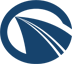 ინფრასტრუქტურის სამინისტროს                               Development and Infrastructure of Georgia (RDMRDI)საავტომობილო გზების დეპარტამენტი   	       12 Al. Kazbegi Avenue, Tbilisi, 0160 Georgiaა. ყაზბეგის გამზ. 12, 0160, თბილისი, საქართველო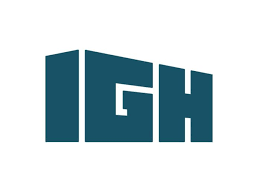 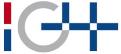 სს „ინსტიტუტი იგჰ“, საქართველოს ფილიალი                  JSC Institute IGH, Georgia branchჭავჭავაძის  გამზ.#  33-ე, 0179 თბილისი, საქართველო       Chavchavadze Ave,# 33-e  0179  Tbilisi,    Georgiaშიდასახელმწიფოებრივი მნიშვნელობის (შ-7) ზუგდიდი – ჯვარი – მესტია - ლასდილის საავტომობილო გზის კმ 102 (101+334) – ზე მდ.ლახამულაზე ახალი სახიდე გადასასვლელის მშენებლობის კონცეპტუალური პროექტი                    სკოპინგის    ანგარიში         თბილისი   20191 შესავალისაპროექტო დოკუმენტაცია დამუშავებულია სახელმწიფო შესყიდვების შესახებ ხელშეკრულება ე.ტ.#131-16-ის ფარგლებში. ხელშეკრულება გაფორმდა  ერთის მხრივ, შემსყიდველს – საქართველოს რეგიონალური განვითარებისა და ინფრასტრუქტურის სამინისტროს გამგებლობაში არსებული სახელმწიფო საქვეუწყებო დაწესებულება – საქართველოს საავტომობილო დეპარტამენტსა და მეორეს მხრივ, მიმწოდებელს – უცხოური საწარმოს ფილიალს “სს ინსტიტუტი იგჰ სააქციო საზოგადოება სამოქალაქო მშენებლობისა და განვითარების საკითხებში”, შორის 2016 წლის 9 დეკემბეს. ხელშეკრულება დაიდო “სახელმწიფო შესყიდვების შესახებ” საქართველოს კანონის 161 მუხლის პირველი პუნქტის და შესყიდვების ერთიანი ელექტრონული სისტემით გამოცხადებული ელექტრონული ტენდერის შPA160025399 საფუძველზე. ხელშეკრულების საგანს წარმოადგენს მიმწოდებლის მიერ, საერთაშორისო და შიდასახელმწიფოებრივი მნიშვნელობის საავტომობილო გზებზე (დავალების შემთხვევაში ასევე ადგილობრივი მნიშვნელობის გზებზე) შესასრულებელი მიმდინარე შეკეთების, პერიოდული შეკეთების, რეაბილტაციის, რეკონსტრუქციის, მოდერნიზაციის, მშენებლობის, სტიქიური და სხვა ფორსმაჟორული მოვლენების შედეგების ლიკვიდაციის და ნაპირსამაგრ სამუშაოეზე საზედამხედველო სამუშაოების გაწევა. აღნიშნული ხელშეკრულების ფარგლებში შემსრულებელს შემსყიდვლისგან დაევალა ახალი სახიდე გადასასვლელის მშენებლობებისთვის, კონცეპტუალური პროექტების შედგენა შესაბამისი საპროექტო დავალებით. საქართველოს საავტომობილო გზების დეპარტამენტის მიერ გაცემული საპროექტო დავალების მიხედვით საჭიროა შიდასახელმწიფოებრივი მნიშვნელობის შულავერი – წითელი ხიდის საავტომობილო გზის კმ 6 (5+400) – ზე  არსებულ არხზე ახალი სახიდე გადასასვლელის მშენებლობისთვის კონცეპტუალური პროექტის შედგენა, პროექტირება – მშენებლობის  ტიპის კონტრაქტისთვის. საპროექტო დავალება დამტკიცებულია საქართველოს საავტომობილო გზები დეპრტამენტის თავჯდომარის მოადგილის, ტექნიკური მდივნის,  ნ. გასვინის მიერ 2018 წლის 12 იანვარს. საპროექტო დავალებას პროექტირების საფუძვლად დაედო საქართველოს საავტომობილო გზების დეპარტამენტის საინჟინრო – ტექნიკური სამსახურის 2018 წლის 09 იანვრის #177 – 2  მოხსენებითი ბარათი.ზემოთ აღნიშნული საპროექტო დავალების მიხედვით კონცეპტუალური პროექტის შესადგენად უცხოურ საწარმოს ფილიალს “სს ინსტიტუტი იგჰ სააქციო საზოგადოება სამოქალაქო მშენებლობისა და განვითარების საკითხებში” და შპს “ინჟინერიუსი” – ს  შორის გაფორმდა მომსახურეობის ხელშეკრუელბა #1  2018 წლის 22 იანვარს. დავალების ფარგლებში ამოცანების შესრულების მიღწევა შესაძლებელია ოპტიმალური, დასაბუთებული, ეკონომიურად მიზანშეწონილი და ეფექტური, ტექნოლოგიური და კონსტრუქციული საპროექტო გადაწყვეტილებებით, რომლებიც მიიღება ვარიანტების დამუშავებით და თანამედროვე ტექნოლოგიების, კონსტრუქციების და მასალების გათვალისწინებით.აღნიშნული პროექტის რეალიზებით გადაიჭრება სატრანსპორტო, სოციალური და ეკონომიკური ამოცანები, კერძოდ: -	გაიზრდება სატრანსპორტო ინფრასტრუქტურის საიმედოობა-	უზრუნველყოფილი იქნება სატრანსპორტო მიმოსვლა და მობილობა -	საქართველოს საერთო სარგებლობის გზებზე ამაღლდება ტვირთების ბრუნვის საიმედოობა-	სატრანსპორტო ინფრასტრუქტურაზე შემცირდება მოვლა – შენახვის  ხარჯები-	ამაღლდება საგზაო მოძრაობის უსაფრთხოება.კონცეპტუალური პროექტის გარკვეული სპეციფიური ნაწილების დასამუშავებლად (გარემოზე ზემოქმედების ანგარიში, განსახლების სამოქმედო გეგმა და სხვა) კომპანია “სს ინსტიტუტი იგჰ სააქციო საზოგადოება სამოქალაქო მშენებლობისა და განვითარების საკითხებში” მიერ ცალკე ხელშეკრულებებით დამატებით მოწვეულები იყვნენ შესაბამისი პროფილის ორგანიზაციები.დოკუმენტის მომზადების საკანონმდებლო საფუძველიწინამდებარე სკოპინგის ანგარიში მომზადებულია საქართველოს კანონის „გარემოსდაცვითი შეფასების კოდექსის“ მოთხოვნებიდან გამომდინარე, კერძოდ: კოდექსის მე-5 მუხლის 1-ლი პუნქტის შესაბამისად გზშ-ს ექვემდებარება კოდექსის I დანართით გათვალისწინებული საქმიანობები, მათ შორის საერთაშორისო ან შიდასახელმწიფოებრივი მნიშვნელობის საავტომობილო გზაზე განთავსებული გვირაბის ან/და ხიდის მშენებლობა. აქედან გამომდინარე სახიდე გადასავლელის მშენებლობის პროექტი სკრინინგის პროცედურის გარეშე ექვემდებარება გზშ-ს და იგი შეიძლება განხორციელდეს მხოლოდ გარემოსდაცვითი გადაწყვეტილების მიღების შემდეგ.  კოდექსის მე-6 მუხლის შესაბამისად გზშ-ს ერთერთი ეტაპია სკოპინგის პროცედურა, რომელიც განსაზღვრავს გზშ-ისთვის მოსაპოვებელი და შესასწავლი ინფორმაციის ჩამონათვალს და ამ ინფორმაციის გზშ-ის ანგარიშში ასახვის საშუალებებს. აღნიშნული პროცედურის საფუძველზე მზადდება წინასწარი დოკუმენტი (სკოპინგის ანგარიში), რომლის საფუძველზედაც სამინისტრო გასცემს სკოპინგის დასკვნას. საქმიანობის განმახორციელებელი ვალდებულია საქმიანობის დაგეგმვის შეძლებისდაგვარად ადრეულ ეტაპზე სამინისტროს წარუდგინოს სკოპინგის განცხადება სკოპინგის ანგარიშთან ერთად. კოდექსის ზემოაღნიშნული მოთხოვნებიდან გამომდინარე მომზადებულია სკოპინგის ანგარიში, რომელიც კოდექსის მე-8 მუხლის შესაბამისად მოიცავს შემდეგ ინფორმაციას: დაგეგმილი საქმიანობის მოკლე აღწერას, მათ შორის: ინფორმაცია საქმიანობის განხორციელების ადგილის შესახებ, ობიექტის საპროექტო მახასიათებლები, ოპერირების პროცესის პრინციპები და სხვ; დაგეგმილის საქმიანობის და მისი განხორციელების ადგილის ალტერნატიული ვარიანტების აღწერას; ზოგად ინფორმაციას გარემოზე შესაძლო ზემოქმედების და მისი სახეების შესახებ, რომლებიც შესწავლილი იქნება გზშ-ის პროცესში; ზოგად ინფორმაციას იმ ღონისძიებების შესახებ, რომლებიც გათვალისწინებული იქნება გარემოზე მნიშვნელოვანი უარყოფითი ზემოქმედების თავიდან აცილებისათვის, შემცირებისათვის ან/და შერბილებისათვის; ინფორმაციას ჩასატარებელი კვლევებისა და გზშ-ის ანგარიშის მომზადებისთვის საჭირო მეთოდების შესახებ. სკოპინგის ანგარიშის შესწავლის საფუძველზე სამინისტრო გასცემს სკოპინგის დასკვნას, რომლითაც განისაზღვრება გზშ-ის ანგარიშის მომზადებისთვის საჭირო კვლევების, მოსაპოვებელი და შესასწავლი ინფორმაციის ჩამონათვალი. სკოპინგის დასკვნის გათვალისწინება სავალდებულოა გზშ-ის ანგარიშის მომზადებისას.2. სახიდე გადასასვლელის ადგილმდებარეობაშიდასახელმწიფორებრივი მნიშვნელობის ზუგდიდი – ჯვარი – მესტია - ლასდილის საავტომობილო გზა მდებარეობს სამეგრელო – ზემო სვანეთის მხარეში. გზა გადის ზუგდიდის, წალენჯიხის და მესტიის მუნიციპალიტეტის ტერიტორიებზე. აღნიშნული გზა წარმოადგენს სამეგრელო – ზემო სვანეთის მხარის მნიშვნელოვან სატრანსპორტო არტერიას, რომელიც აკავშირებს მუნიციპალიტეტბს და მათ სოფლებს როგორც ერთმანეთთან, ისე ქვეყნის სხვა რეგიონებთან. გზის მაღალ სოცალურ – ეკონომიკურ და სტრატეგიულ მნიშვნელობას განაპირობებს ის რომ, არნიშნული გზა წარმოადგენს ზემო სვანეთთან დამაკავშირებელ ერდადერთ საავტომობილო გზას. საავტომობილო გზა იწყება ქ.ზუგდიდიან, საერთაშორისო მნიშვნელობის თბილისის – სენაკი – ლესელიძის საავტომობილო გზიდან და მთავრდება სოფელ ლასდილში. გზის მთლანი სიგრძე შეადგენს 198 კმ. გზის დიდი ნაწილი გადის მაღალმთიან რეგიონში, რთულ კლიმატურ და გეგოგრაფიულ პირობებში. საპროექტო საავტომობილო გზა მნიშვნელოვანია აგრეთვე ტურისტული თვალსაზრისით, რადგან ზემო სვანეთი წარმოადგენს ქვეყნის ერთერთ მნიშვნელოვან ტურისულ ადგილს, და სატრანსპორტო იფრაასტრუქტურის გამართული ფუნქციონირება მთელი წლის განმავლობაში მნიშვნელოვანია როგორც ტურისტული, ასევე სოციალურ-ეკოომიკური თვალსაზრისით. შიდასახელმწიფოებრივი მნიშვნელობის ზუგდიდი-ზვარი-მესტია-ლასდილის სავტომობილო გზა მე-101 კმ-ზე გადის სოფელ ლახამულაზე. სოფელი ლახამულა მდებარეობს მდ. ენგურის მარჯვენა ნაპირზე, მთის ფერდზე. სოფლის მდებარეობის ადგილას მთები რელიეფურად წარმოქმნიან მდ. ლახამულას ხევს, რომელსაც შიდდასახელმწიფოებრივი მნიშვნელობის ზუგდიდი-ჯვარი-მესტია-ლასდილის საავტომობილო გზა კვეთვას სახიდე გადასასვლელით. ხევის სათავეს იღებს კავკასიონის მთების ფერდზე და ჩაედინება მდინარე ენგურში. ჰიდროლოგიური თვალსაზრისით ხევში მუდმივი წყალი არ არის, მასში წყალი მოედინება სეზონურად. საველე სამუშაოების დროს ხევში წყალი არ მოედინებოდა. ხევი, სოფლის ფარგლებში კალაპოტიზირებულია მონოლითური რკინაბეტონის ტრპეციული ფორმის არხით. არსებული არხის ძირის სიგანე შეადგენს 6,0მ, ხოლო სიღრმე 4 მეტრის ფარგლებში მერყეობს.    უშუალოდ საპროექტო უბნის მიმდებარე ტერიტორია დაუსახლბელია. საპროექტო უბნის ფარგლებში მოწყობილია სოფელ ლახამულაში ჩასასვლელი გზა, რომელიც წარმოადგენს სოფლის მარცხენა ნაწილთან (მდ. ლახამულას ხევთან მიმარტებაში) მისასვლელ ერტადერთ გზას.  საპროექტო უბნის ადგილმდებარეობა მოცემულია ქვემოთ რუქაზე.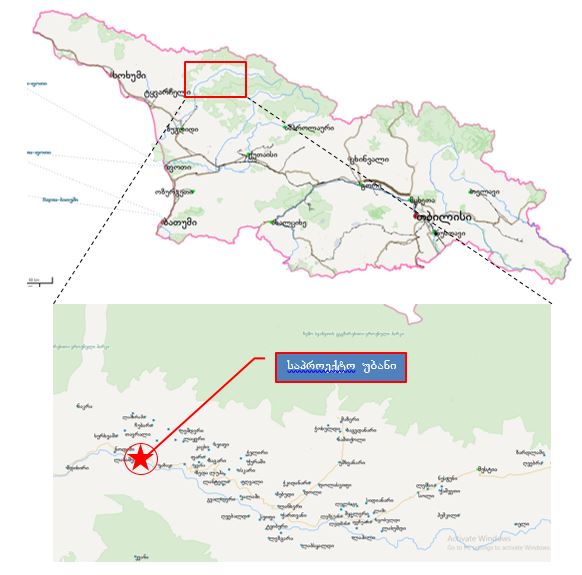 2.1 სახიდე გადასასვლელის არსებული მგომარეობაარსებული სახიდე გადასასვლელი  შესწავლა განხორციელდა 2018 წლის ივნისში, საველე სამუშაოების ეტაპზე. საველე სამუშაოების დროს ვიზუალურად დათვალიერებული იქნა არსებული ნაგებობა. შესწავლის დროს აიზომა  არსებული ნაგებობის და ძირითადი კონსტრუქციების გაბარიტული ზომები, გამოკვლეული იქნა მიმდებარე ტერიტორია, საპროექტო უბანთან მიმდებარე დასასხლებული პუნქტების საგზაო ინფრასტრუქტურის მდგომარეობა, გადაღებული იქნა ფოტო მასალა. ვიზუალურად შესწავლილი იქნა სახიდე გადასასვლელზე და მიმდებარედ საინჟინრო კომუნიკაციების არსებობა.  შიდასახელმწიფოებრივი მნიშვნელობის ზუგდიდი – ჯვარი – მესტია - ლასდილის გზა კმ 102 – ზე (101+334) – ზე კვეთვს მდ. ლახამულას. მდინარის გადასაკვეთად მოწყობილია დროებითი САРМ-ის ტიპის სახიდე გადასასვლელი. მდინარე ყოფს სოფელ ლახამულას ორ ნაწილად, აქედან გამომდინარე სახიდე გადასასვლელს აქვს აგრეთვე ლოკალური მნიშვნელობის ფუნქციაც, რაც გულისხმოს სოფლის ორი ნაწილის ერთმანეთთან დაკავშირებას. ბოლო წლების მონაცემებით სოფელ ლახამულაში ცხოვრობს 249 ადამიანი. აქედან გამომდინარე არსებული სახიდე გადასასვლელი წარმოადგენს მინიმუმ 249 ადამიანისთვის რეგულარული საჭიროების სატრანსპორტო ნაგებობას.    საავტომობილო გზა გეგმაში მცირე რადიუსის მრუდხაზოვანი მონაკვეთით კვეთავს მდინარეს. საავტომობილო გზაზე სარეაბილიტაციო სამუშაოების შესრულების დროს არსებული გზის ვაკისის სიგანემ 6,0მ შეადგინა. არსებული სახიდე გადასასვლელი წარმოადგენს დროებითი სახიდე გადასასვლელს, რომელიც მოწყობილია  САРМ-ის კომპლექტის მალის ნაშენის კონსტრუქციით. არსებული სახიდე გადასასვლელი ერთმალიანია, მალის სიგრძით 32,6მ. გეგმაში ხიდი მდებარეობს სწორ მონაკვეთზე, თუმცა ხიდთან მისასვლელები მოწყობილია მცირე რადიუსის მრუდეებზე, რითაც დარღვეულია გზის გეგმის გეომეტრიული პარამეტრები. ხიდის სანაპირო ბურჯები მონოლითური რკინაბეტონის, წოლანა ტიპის. 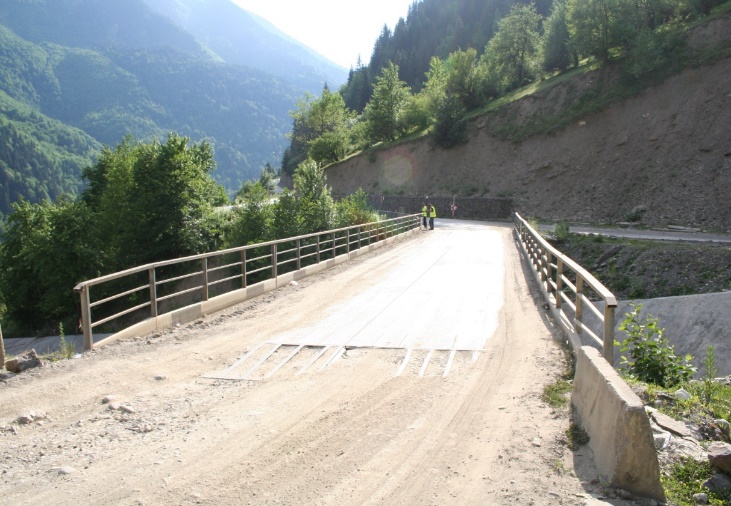 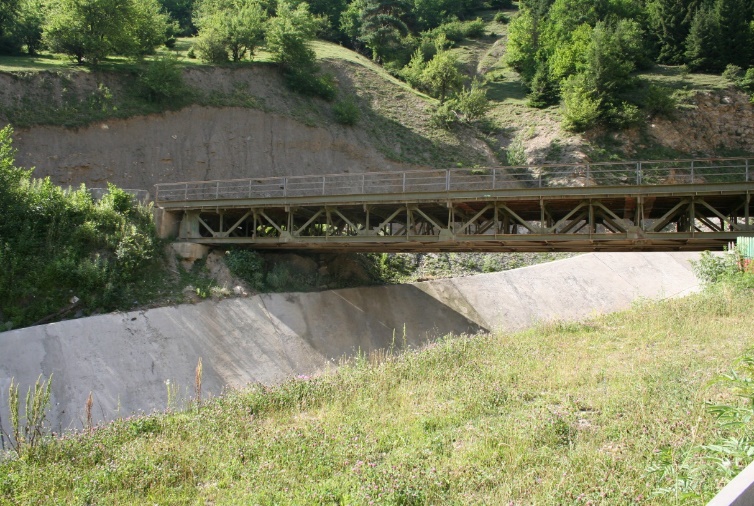 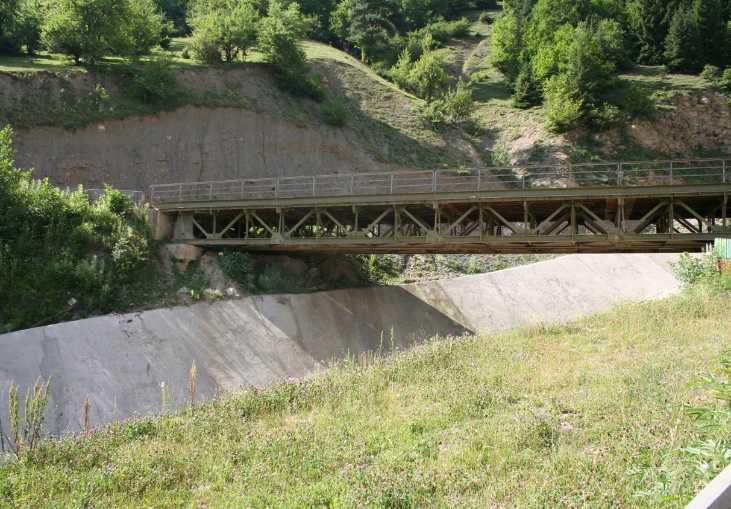 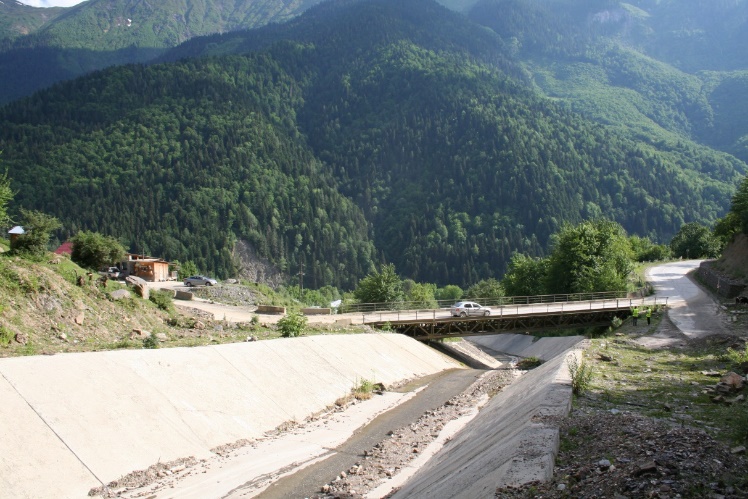 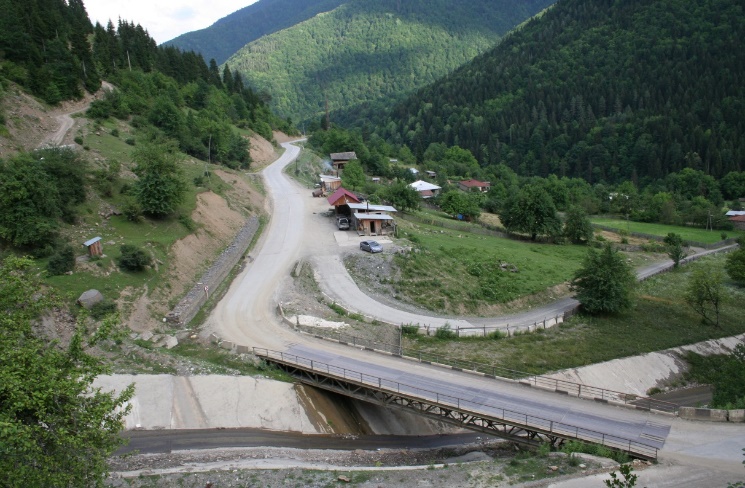 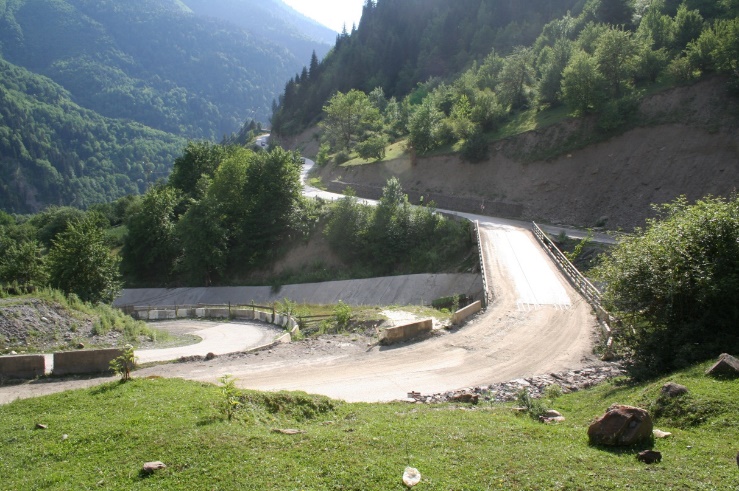 არსებული სახიდე გადასასვლელი დორებითი ტიპისაა და საჭიროა კაპიტალური ნაგებობოთ შეცვლა და ხიდთან მისასვლელების მონაკვეთების გეგმის და გრძივი პროფილის გეომეტრიული პარამეტრების მოყვანა სტანდარტებში. სახიდე გადასასვლელის მიმდებარედ ვიზუალური დათვალიერებით საინჟინრო ქსელების არსებობა არ დაფიქსირებულა, გარდა მცირე წყლის გამანაწილებელი ჭის.საპროექტო უბნის ფარგლებში, საპროექტო გზის მარჯვენა მხარეს, მდებარეობს სოფ. ლახამულას ავრობუსების გაცერება. ავტობუსის გაჩერების მიმდებარედ, გზის პირას მდებარეობს აგრეთვე მცირე სავაჭრო ობიექტები (ჯიხურები).საპროექტო უბნის ფარგელბში მოწყობილია სოფელ ლახამულაში ჩასასვლელი გზა.2.2 მხარის მოკლე სოციალურ - ეკონომიკური დახასიათებასამეგრელო-ზემო  სვანეთის რეგიონი საქართველოს   დასავლეთ ნაწილში, ძირითადად, კოლხეთის დაბლობზე მდებარეობს. რეგიონს დასავლეთით ესაზღვრება შავი	ზღვა,	ჩრდილო-დასავეთით	- აფხაზეთის	ავტონომიური რესპუბლიკა,  ჩრდილოეთით  -  რუსეთის  ფედერაცია,  აღმოსავლეთით  -  იმერეთისა და	რაჭა-ლეჩხუმი-ქვემო სვანეთის	რეგიონები, ხოლო	სამხრეთით გურიის რეგიონი. სამეგრელო-ზემო	სვანეთის	ფართობია 7,5	ათასი ვ.კმ.,ქვეყნის ტერიტორიის 10,8%.	რეგიონის	მოსახლეობის	რაოდენობა	478,2	ათასია, რაც  საქართველოს მოსახლეობის 10,66%-ს შეადგენს.	მხარეში შედის 497 დასახლებული პუნქტი - 8 ქალაქი, 2 დაბა და 487 სოფელი. მხარის მოსახლეობის 40,3% ცხოვრობს ქალაქებსა და დაბებში, ხოლო 59,7%	- სოფლებში.  რეგიონში  მაღალმთიან  დასახლებებს  (1000  მ-ზე  ზევით)  მი მესტიის   მუნიციპალიტეტის   136   და   მარტვილის   მუნიციპალიტეტის   1 მოსახლეობის  98,6%  ეთნიკურად  ქართველია.  მოსახლეობის  სიმჭიდრო კუთვნება სოფელი.  მხარის ტერიტორიაზე  შეადგენს 64	ადამიანს კვ.კმ-ზე. სამეგრელო-ზემო სვანეთის რეგიონში	მოქმედებს 9  თვითმმართველი   ერთეული: თვითმმართველი	ქალაქი ფოთი და აბაშის, ზუგდიდის,  მარტვილის,	მესტიის, სენაკის, ჩხოროწყუს, წალენჯიხისა   და   ხობის   მუნიციპალიტეტები.   სამხარეო   დონეზე   სახელმწიფოს აღმასრულებელ ხელისუფლებას წარმოადგენს სახელმწიფო რწმუნებული	- გუბერნატორი, რომლის ადმინისტრაცია ქ. ზუგდიდშია განთავსებული. ქ. ზუგდიდი  დედაქალაქიდან  325  კმ-ით  არის  დაშორებული. რეგიონის ტერიტორიის   ძირითადი ნაწილი ხასიათდება სუბტროპიკული კლიმატით,   ხოლო   ჩრდილოეთი   ნაწილი   -   სუბალპური   და   ალპური   კლიმატით. რეგიონი  მოიცავს  კოლხეთის  დაბლობს,  რომელიც  ხასიათდება  ჭარბად   ნოტიო სუბტროპიკული რეგიონში ჰავით  და  განიცდის  შავი  ზღვის  ძლიერ  გავლენას. აღინიშნება  რთული  სოციალური  მდგომარეობა  დემოგრაფიული პრობლემები.   უარყოფითია   როგორც   მოსახლეობის მატების დინამიკა. მიგრაციის, ისე ბუნებრივი მოსახლეობის	რაოდენობის	მიხედვით,	სამეგრელო-ზემო სვანეთი ერთ-ერთი დიდი   რეგიონია   საქართველოში.   არსებული ოფიციალური   მონაცემებით, სამეგრელო-ზემო სვანეთის მოსახლეობა 478,2 ათას ადამიანს შეადგენს. რეგიონის მოსახლეობის 37,2%  ზუგდიდის  მუნიციპალიტეტში ცხოვრობს. ქვემოთ  მოცემულ ცხრილში მოცემულია  მხარის  ძირითადი  სოციალურ  – ეკონომიკური  მონაცემები.სოფლის მეურნეობას სამეგრელო-ზემო სვანეთის	ეკონომიკაში მნიშვნელოვანი ადგილი უჭირავს და რეგიონში წარმოებულ დამატებულ ღირებულებაში  მისი  წილი  20%-ია.  რეგიონში  სოფლის  მეურნეობაში  შექმნილმა დამატებულმა ღირებულებამ	300,2	მლნ ლარი შეადგინა,	რაც 16,5%-ით აღემატება	გასული წლის	მაჩვენებელს,	ხოლო 37,6%-ით წინა წლების ანალოგიურ მაჩვენებელს.	ამასთან, რეგიონის სოფლის	მეურნეობის	წილი ქვეყნის	სოფლის მეურნეობის  წარმოებაში	14,1%-ს შეადგენს. ამ დარგში შრომისუნარიანი მოსახლეობის უდიდესი ნაწილია დასაქმებული. მათი  უმრავლესობა თვითდასაქმებულთა	კატეგორიას განეკუთვნებიან და ისინი  თავიანთ ოჯახურ მეურნეობებში საქმიანობენ. სოფლის მეურნეობა არ არის სათანადოდ  მოდერნიზებული  და  ძირითადად,  ნატურალური  მეურნეობის  ნიშნებს ატარებს. მეტწილად იგი ორიენტირებულია არა ბაზარსა და პროდუქციის წარმოებაზე, არამედ კომლის სასურსათო მოთხოვნების	დაკმაყოფილებაზე. გამონაკლისია თხილის წარმოება,   რომელიც   თითქმის   მთლიანად   ექსპორტზეა გათვლილი. მნიშვნელ ვანი დისპროპორცია შეინიშნება დასაქმებულთარაოდენობასა	და პროდუქციის მოცულობას შორის. რეგიონი მცირემიწიანია. გარდა ამისა, რელიეფისა	და სხვა ფაქტორების	გამო, იგი გამოირჩევა ფართობების გამსხვილებას. ფრაგმენტაციით, რაც ძალზე ართულებს მეურნეობების სამეგრელო-ზემო სვანეთს აქვს ტურიზმის, როგორც	მნიშვნელოვანი ეკონომიკური სექტორის განვითარების მაღალი პოტენციალი, რასაც განაპირობებს ისეთ ფაქტორთა ერთობლიობა,როგორიცაა	კოლხეთისა და სვანეთის   უძველესი   კულტურა,   უნიკალური   კულტურულ-ისტორიული   ძეგლები, მუზეუმები,  მღვიმეები  და გამოქვაბულები, საჯომარდო და საპიკნიკო ადგილები, ჭარბტენიანი კოლხეთის   დაბლობი და მისი იშვიათი ბუნება, რეგიონის გეოგრაფიული თავისებურება - ლანდშაფტური მოზაიკა და	ბიოლოგიური მრავალფეროვნება,	ზემო	სვანეთის მყინვარები, შავი ზღვის აკვატორია და განვითარებადი კურორტული   ზონები. ყოველივე ეს განსაკუთრებულპირობებს უქმნის სხვადასხვა სახის ტურიზმის (საავტომობილო, საცხენოსნო, საფეხმავლო ტურიზმი,   ეკოტურიზმი,  საზღვაო-სანაოსნო,   სამდინარო-სანაოსნო,   სამონადირეო და სხვ.) განვითარებას.2.3 საპროექტო გადაწყვეტილება ვარიანტი Iსაპროექტო მონაკვეთის საანგარიშო სიჩქარე განისაზღვრა 50კმ/სთ-ით. აღნიშნულმა საანგარიშო სიჩქარემ განაპირობა გზის საპროექტო მონაკვეთის გეგმსი და გრძივი პროფილის ცვლილება. საპროექტო მონაკვეთზე არსებული გზა მდინარე ლახამულას კვეთავს მცირე მრუდხაზოვანი მონაკვეთით, რომლის რადიუსის სიდიდიე არ აკმაყოფილებს განსაზღვრულ საანგარიშო სიჩქარეს. პირველი ვარინტის მიხედვით გზის საპროექტო მონაკვეთზე კორექტირება განიცადა გზის გეგმამ და გრძივმა პროფილმა საანგარიშო სიჩქარის შესაბამისად და ნორმატიული დოკუმენტაციის მიხედვით დაკორექტირდა გეგმის და გრძივი პროფილის გეომეტრიული პარამეტრები. პირველი ვარინტის მიხედვით ხდება მდინარე ლახამულას გადაკვეთა სწორხაზოვანი მონაკვეთით, შესაბამისად საპროექტო სახიდე გადასასლელი ეწყობა ახალ კვეთში. ხიდთან მისასვლელები (ზუგდიდის და მესტიის მხრიდან), გეგმაში მოწყობილია 80მ-ანი სიდიდის რადიუსის მრუდეებზე. საპროექტო სახიდე გადასასვლელი შედგება ხიდისგან, სიგრძით 86,4მ ხიდთან მისასვლელებისგან, ჯამური სიგრძით 165,6მ. ხიდთან მისასვლელები დაპროექტდნენ არსებული გზის ანალოგიურად, ორზოლიანი მოძრაობისთვის. სავალი ზოლის სიგანე შეადგენს 3,0მ, ორი ზოლის შემთვევაში სავალი ნაწილის სიგანეა 6,0მ. სავალი ნაწილის ორვე მხარეს გათვალისწინებულია 1,0მ – ანი სიგანის გვერდულების მოწყობა. გზის საპროექტო მონაკვეთის ვაკისის მთლიანი სიგანე შეადგენს 8,0მ. ნორმატიული დოკომენტაციის შესაბამისად გათვალისწინებულია ხიდთან მისასვლელების გაგანიერება.საპროექტო მონაკვეთის ძირითადი ტექნიკური მაჩვენებლები წარმოდგენილია ქვემოთ მოცემულ ცხრილში. ხიდთან მისასვლელების მიღებული ტიპიური განივი პროფილი ორ ზოლიანი მოძრაობისთვის წარმოდგენილია ქვემოთ სურათზე. misasvlelebze sagzao samosad gaTvaliswinebulia orfeniani asfaltbetonis safari, jamuris sisiT 13sm.ხიდისაპროექტო ხიდი ოთხ მალიანია, სქემით 18,0მ+21,0მ+21,0მ+18,0მ. ხიდის მთლიანი სიგრძეა 86,4მ. ხიდის გაბარიტია 8,0მ+2X1,0მ. სტატიკური სქემის მიხედვით ხიდის მალის ნაშენი ჭრილი სისტემისაა. ხიდი გეგმაში განლაგებულია გზის სწორ მონაკვეთზე და კვეთავს მდინარეს 710 – ით . გრძივ პროფილზე ხიდის ქანობია 2,5%. ხიდის სანაპირო ბურჯებად მიღებულია მონოლითური რკინაბეტონის წოლანა, შემოყრილი ტიპის. თითოეული ბურჯი შედგება რიგელ - როსტვერკისგან, საკარადე კედლისგან და ფრთებისგან.  ბურჯები ეფუძნებიან ხიმინჯოვან საძირკვლებს. თიოვეული ხიმინჯოვანი საძირკველი ეწყობა ორ რიგში ჭადრეკულად განლაგებული ხიმინჯისგან, დიამეტრით 1,2მ და სიგრძით 21,0მ. ხიმინჯების ცენტრებს შორის მანძილი ხიდის გრძივი მიმართულებით შეადგენს 1,6მ, ხოლო განივი მიმართულებით 2,4მ.ხიდის შუალედური ბურჯი მონოლითური რკინაბეტონის კონსტრუქცისაა. შუალედური ბურჯი შედგება ტანისგან და რიგელისგან. ბურჯის ტანი შედგება ორი დგარისგან. თითოეული დგარის კვეთი მართკუთხა ფორმისაა, ზომებით 2,4მX1,4მ. ბურჯის დგარების  სიმაღლე ცვალებადია. დგარებზე ეწყობა რიგელი სიგანით 1,7მ და სიმაღლით 1,0მ. შუალედი ბურჯი დაფუძნებულია ხიმინჯოვან საძირკველზე. ხიმინჯები ეწყობა ორ რიგად, თითვეულ რიგში სამი ხიმინჯი დიამეტრით 1,2მ და სიგრძით 21,0მ. ხიმინჯების ცენტრებს შორის მანძილი ხიდის გრძივი მიმართულებით შეადგენს 2,4მ, ხოლო განივი მიმართულებით 3,0მ. ხიმინჯები გაერთიანებულია მონოლითური რკინაბეტონის როსტვერკით, სისქით 1,5მ.ხიდის მალის ნაშენი შედგება წინასწარ დაძაბული ტიპის, თ – ფორმის,  ანაკრეფი კონსტრუქციის რკინაბეტონის კოჭებისგან, სიგრძით 18,0მ და 21,0მ. კოჭების საანგარიშო სიგრძეა 17,4მ და 20,4მ შესაბამისად. მალის ნაშენის განივ კვეთში განლაგებულია 6 კოჭი, ბიჯით 1,9მ. კოჭები ერთმანედთან მონოლითდებიან გრძივი გამონოლითების ნაკერებით. ხიდის სავლი ნაწილის სიგანეა 8,0მ. სავალი ნაწილი შედგება ორი სამოძრაო ზოლისგან, თითვეული სიგანით 3,5მ და უსაფრთხოების ზოლებისგან, სავალი ნაწილის ორივე მხარეს, თითვეული სიგანით 0,5მ. სავალი ნაწილის ორივე მხარეს გათვალისწინებულია 1,0მ – ანი სიგანის ტროტიარების მოწყობა. ტროტუარები სავალი ნაწილისგან გამოყოფილია ლითონის ზღუდარებით, სიმაღლით 0,75მ. ტროტუარებზე გათვალისწინებულია ლითონის მოაჯირების მოწყობა, სიმაღლით 1,1მ. ხიდის სავალი ნაწილის ფარგლებში გათვალსწინებულია მონოლითური ბეტონით ორქანობიანი წყლის ასარინებელი სამკუთხედის მოწყობა, ქანობით 2,5%. სავლი ნაწილის სამოსად მიღებულია ორფენიანი ასფალტბეტონის საფარი, ჯამური სისქით 11სმ. ხიდზე გათვალისიწნებულია წყლის არინება ორგანიზირებული წესით. მალის ნაშენზე ეწყობა წყალმიმღები ძაბრები. ძაბრებიდან მილების საშუალებით წყალი გაედინება ხიდის მიმდებარედ მოწყობილ სპეციალურ სალექარებში. მალის ნაშენზე ეწყობა სადეფორმაციო ნაკერები. რადგან სახიდე გადასასვლელი ოთხ მალიანია და ჭრილი სისტემის სადეფორმაციო ნაკერები ეწყობა ყველა ბურჯებზე, მათ შოის სანაპირო ბურჯებზეც. ხიდის და მისასვლელების შეუღლების ფარგლებში გათვალისწინებულია ანაკრეფი კონსტრუქციის რკინაბეტონის გადასასვლელი ფილების მოწყობა, სიგრძით 6,0მ. გათვალისწინებულია ხიდთან მისასვლელი კონუსების გამაგრება,  გაბიონის ლეიბებით, სისიქით 0,3მ.    ხიდის ძირითადი ტექნიკური პარამეტრები წარმოდგენილია ქვემოთ მოცემულ ცხრილში.მშენებლობის ეტაპები მშენებლობა გათვალისწინებულია გზაზე მოძრაობის შეუწყვეტლად.   მშენებლობის დროს მოძრაობა განხორციელდება არსებულ ხიდზე. მას შემდეგ, რაც  საპროექტო ხიდის მშენებლობა დასრულდება, და მოძრაობა გადმოერთვება ახალ ხიდზე, ძველი არსებული ხიდი უნდა დაიშალოს. საპროექტო ხიდის მშენებლობის დროს უზრუნველყოფილი უნდა იყოს სოფელ ლახამულამდე მისასვლელი გზის ფუნქციონირებაც.  ინფორმაცია მიწის ნაკვეთებზე საპროექტო სახიდე გადასასვლელის მიმდებარე ტერიტორია  უკავია დარეგისტრირებულ მიწის ნაკვეთებს. საკადასტრო მონაცემების მიხედვით დარეგისტრირებული ნაკვეთებია საპროექტო ხიდის მიმდებარედ, ხიდის ბოლოს (მესტიის მხარეს). სახიდე გადასასვლელის მდებარეობის მიხედვით ხდება ახალი დარეგისტრირებული ტერიტორიების მუდმივად დაკავება. აგრეთევ სამშენებლო ბუფერში ხვდება არსებული გზის მარჯვენა მხარეს განთავსებული მცირე ზომის სავაჭრო ნაგებობები და ავტობუსის გაჩერება. ინფორმაცია სპეციალურ პირობებზეგზის საპროექტო მონაკვეთის მიმდებარედ და ფიქსირებულია საინჟინრო კომუნიკაციებია. ხიდის მისასვლელის მხრიდან, ზუგდიდის მხარეს მოწყობილია წყლის ჭა, საიდანაც ხდება წლის  განაწილება. საჭიროა აღნიშნული ჭის გადატანა და მილების თავიდან დაერთება. საპროექტო ხიდის მშენებლობის დასრულების შემდეგ, უნდა მოხდეს სოფელ ლახამულაში ცასასვლელი გზის შეუღლება შიდასახელმწიფოებრივი მნიშვნელობის ზუგდიდი – ჯვარი მესია – ლასდილს სავტომობილო გზასთანვარიანტი IIსაპროექტო მონაკვეთის საანგარიშო სიჩქარე განისაზღვრა 60კმ/სთ-ით. აღნიშნულმა საანგარიშო სიჩქარემ განაპირობა გზის საპროექტო მონაკვეთის გეგმსი და გრძივი პროფილის ცვლილება. საპროექტო მონაკვეთზე არსებული გზა მდინარე ლახამულას კვეთავს მცირე მრუდხაზოვანი მონაკვეთით, რომლის რადიუსის სიდიდიე არ აკმაყოფილებს განსაზღვრულ საანგარიშო სიჩქარეს. პირველი ვარინტის მიხედვით გზის საპროექტო მონაკვეთზე კორექტირება განიცადა გზის გეგმამ და გრძივმა პროფილმა საანგარიშო სიჩქარის შესაბამისად და ნორმატიული დოკუმენტაციის მიხედვით დაკორექტირდა გეგმის და გრძივი პროფილის გეომეტრიული პარამეტრები. პირველი ვარინტის მიხედვით ხდება მდინარე ლახამულას გადაკვეთა სწორხაზოვანი მონაკვეთით, შესაბამისად საპროექტო სახიდე გადასასლელი ეწყობა ახალ კვეთში. ხიდთან მისასვლელები (ზუგდიდის და მესტიის მხრიდან), გეგმაში მოწყობილია 120მ-ანი სიდიდის რადიუსის მრუდეებზე. საპროექტო სახიდე გადასასვლელი შედგება ხიდისგან, სიგრძით 77,24მ ხიდთან მისასვლელებისგან, ჯამური სიგრძით 181,76მ. ხიდთან მისასვლელები დაპროექტდნენ არსებული გზის ანალოგიურად, ორზოლიანი მოძრაობისთვის. სავალი ზოლის სიგანე შეადგენს 3,0მ, ორი ზოლის შემთვევაში სავალი ნაწილის სიგანეა 6,0მ. სავალი ნაწილის ორვე მხარეს გათვალისწინებულია 1,0მ – ანი სიგანის გვერდულების მოწყობა. გზის საპროექტო მონაკვეთის ვაკისის მთლიანი სიგანე შეადგენს 8,0მ. ნორმატიული დოკომენტაციის შესაბამისად გათვალისწინებულია ხიდთან მისასვლელების გაგანიერება.საპროექტო მონაკვეთის ძირითადი ტექნიკური მაჩვენებლები წარმოდგენილია ქვემოთ მოცემულ ცხრილში.ხიდთან მისასვლელების მიღებული ტიპიური განივი პროფილი ორ ზოლიანი მოძრაობისთვის წარმოდგენილია ქვემოთ სურათზე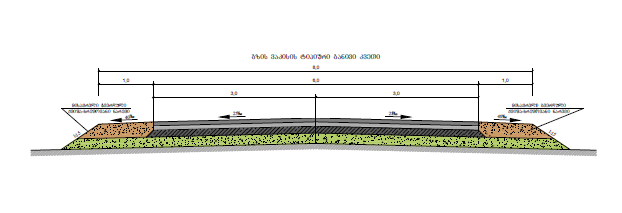 ხიდთან მისასვლელებზე საგზაო სამოსად გათვალისიწნებულია ორფენიანი ასფალტობეტონის საფარი, ჯამურის სისით 13სმხიდისაპროექტო ხიდი ოთხ მალიანია, სქემით 17,0მ+22,0მ+15,0მ+15,0მ. ხიდის მთლიანი სიგრძეა 77,24მ. ხიდის გაბარიტია 9,0მ+2X1,0მ. ხიდი გეგმაში განლაგებულია გზის სწორ მონაკვეთზე და კვეთავს მდინარეს 71 – ით . გრძივ პროფილზე ხიდის ქანობია 1,7%. ხიდის სანაპირო ბურჯებად მიღებულია მონოლითური რკინაბეტონის წოლანა, შემოყრილი ტიპის. თითოეული ბურჯი შედგება რიგელ - როსტვერკისგან, საკარადე კედლისგან და ფრთებისგან.  ბურჯები ეფუძნებიან ხიმინჯოვან საძირკვლებს. თიოვეული ხიმინჯოვანი საძირკველი ეწყობა ორ რიგში ჭადრეკულად განლაგებული ხიმინჯისგან, დიამეტრით 1,2მ და სიგრძით 21,0მ. ხიმინჯების ცენტრებს შორის მანძილი ხიდის გრძივი მიმართულებით შეადგენს 1,6მ, ხოლო განივი მიმართულებით 2,4მ.ხიდის შუალედური ბურჯი მონოლითური რკინაბეტონის კონსტრუქცისაა. შუალედური ბურჯი შედგება ტანისგან და რიგელისგან. ბურჯის ტანი შედგება ორი დგარისგან. ბურჯის დგარების  სიმაღლე ცვალებადია. დგარებზე ეწყობა რიგელი სიგანით 1,7მ და სიმაღლით 1,0მ. შუალედი ბურჯი დაფუძნებულია ხიმინჯოვან საძირკველზე. ხიმინჯები ეწყობა ორ რიგად, თითვეულ რიგში სამი ხიმინჯი დიამეტრით 1,2მ და სიგრძით 21,0მ. ხიმინჯების ცენტრებს შორის მანძილი ხიდის გრძივი მიმართულებით შეადგენს 2,4მ, ხოლო განივი მიმართულებით 2,4მ. ხიმინჯები გაერთიანებულია მონოლითური რკინაბეტონის როსტვერკით, სისქით 1,5მ.ხიდის სავლი ნაწილის სიგანეა 9,0მ. სავალი ნაწილი შედგება ორი სამოძრაო ზოლისგან, თითვეული სიგანით 3,5მ და უსაფრთხოების ზოლებისგან, სავალი ნაწილის ორივე მხარეს, თითვეული სიგანით 0,5მ. სავალი ნაწილის ორივე მხარეს გათვალისწინებულია 1,0მ – ანი სიგანის ტროტიარების მოწყობა. ტროტუარები სავალი ნაწილისგან გამოყოფილია ლითონის ზღუდარებით, სიმაღლით 0,75მ. ტროტუარებზე გათვალისწინებულია ლითონის მოაჯირების მოწყობა, სიმაღლით 1,1მ. ხიდის სავალი ნაწილის ფარგლებში გათვალსწინებულია მონოლითური ბეტონით ორქანობიანი წყლის ასარინებელი სამკუთხედის მოწყობა, ქანობით 2,5%. სავლი ნაწილის სამოსად მიღებულია ორფენიანი ასფალტბეტონის საფარი, ჯამური სისქით 11სმ. ხიდზე გათვალისიწნებულია წყლის არინება ორგანიზირებული წესით. მალის ნაშენზე ეწყობა წყალმიმღები ძაბრები. ძაბრებიდან მილების საშუალებით წყალი გაედინება ხიდის მიმდებარედ მოწყობილ სპეციალურ სალექარებში. მალის ნაშენზე ეწყობა სადეფორმაციო ნაკერები. რადგან სახიდე გადასასვლელი ოთხ მალიანია და ჭრილი სისტემის სადეფორმაციო ნაკერები ეწყობა ყველა ბურჯებზე, მათ შოის სანაპირო ბურჯებზეც. ხიდის და მისასვლელების შეუღლების ფარგლებში გათვალისწინებულია ანაკრეფი კონსტრუქციის რკინაბეტონის გადასასვლელი ფილების მოწყობა, სიგრძით 6,0მ. გათვალისწინებულია ხიდთან მისასვლელი კონუსების გამაგრება,  გაბიონის ლეიბებით, სისიქით 0,3მ.    ხიდის ძირითადი ტექნიკური პარამეტრები წარმოდგენილია ქვემოთ მოცემულ ცხრილში.მშენებლობის ეტაპები მშენებლობა გათვალისწინებულია გზაზე მოძრაობის შეუწყვეტლად. ხიდის მშენებლობისთვის, პირველ ეტაპზე საპროექტო მონაკვეთიდან მოძრაობა გადაერთვება არსებულ საგზაო ქსელზე. შესაბამისად დროებითი ასაქცევი გზის მოწყობის საჭიროება არ არსებობს. შემდგომ ეტაპზე ხდება არსებული ხიდის სრული დემონტაჟი და მის ადგილას ახალი ხიდის მოწობა. მშებებლობის დასრულების შემდეგ მოძრაობა გადმოერთვება ახალ სახიდე გადასასვლელზე.ინფორმაცია მიწის ნაკვეთებზე საკადასტრო მონაცემების მიხედვით საპროექტო ხიდის მიმდებარედ დარეგისტრირებული ნაკვეთები არ დაფიქსირებულა. II ვარიანტი სახიდე გადასასვლელის მიხედვით არ ხდება ახალი ტერიტორიების დაკავება.ინფორმაცია სპეციფიურ პირობებზევიზუალური დათვლიერებით გზის საპროექტო მონაკვეთის ფარგლებში კომუნიკაციები არ დაფიქსირებულავარიანტი IIIმისასვლელები საპროექტო მონაკვეთის საანგარიშო სიჩქარე განისაზღვრა 50კმ/სთ-ით. აღნიშნულმა საანგარიშო სიჩქარემ განაპირობა გზის საპროექტო მონაკვეთის გეგმსი და გრძივი პროფილის ცვლილება. საპროექტო მონაკვეთზე არსებული გზა მდინარე ლახამულას კვეთავს მცირე მრუდხაზოვანი მონაკვეთით, რომლის რადიუსის სიდიდიე არ აკმაყოფილებს განსაზღვრულ საანგარიშო სიჩქარეს. პირველი ვარინტის მიხედვით გზის საპროექტო მონაკვეთზე კორექტირება განიცადა გზის გეგმამ და გრძივმა პროფილმა საანგარიშო სიჩქარის შესაბამისად და ნორმატიული დოკუმენტაციის მიხედვით დაკორექტირდა გეგმის და გრძივი პროფილის გეომეტრიული პარამეტრები. პირველი ვარინტის მიხედვით ხდება მდინარე ლახამულას გადაკვეთა სწორხაზოვანი მონაკვეთით, შესაბამისად საპროექტო სახიდე გადასასლელი ეწყობა ახალ კვეთში. ხიდთან მისასვლელები (ზუგდიდის და მესტიის მხრიდან), გეგმაში მოწყობილია 80მ-ანი სიდიდის რადიუსის მრუდეებზე. საპროექტო სახიდე გადასასვლელი შედგება ხიდისგან, სიგრძით 84,24მ ხიდთან მისასვლელებისგან, ჯამური სიგრძით 183,76მ. ხიდთან მისასვლელები დაპროექტდნენ არსებული გზის ანალოგიურად, ორზოლიანი მოძრაობისთვის. სავალი ზოლის სიგანე შეადგენს 3,0მ, ორი ზოლის შემთვევაში სავალი ნაწილის სიგანეა 6,0მ. სავალი ნაწილის ორვე მხარეს გათვალისწინებულია 1,0მ – ანი სიგანის გვერდულების მოწყობა. გზის საპროექტო მონაკვეთის ვაკისის მთლიანი სიგანე შეადგენს 8,0მ. ნორმატიული დოკომენტაციის შესაბამისად გათვალისწინებულია ხიდთან მისასვლელების გაგანიერება.საპროექტო მონაკვეთის ძირითადი ტექნიკური მაჩვენებლები წარმოდგენილია ქვემოთ მოცემულ ცხრილში.ხიდთან მისასვლელების მიღებული ტიპიური განივი პროფილი ორ ზოლიანი მოძრაობისთვის წარმოდგენილია ქვემოთ სურათზე.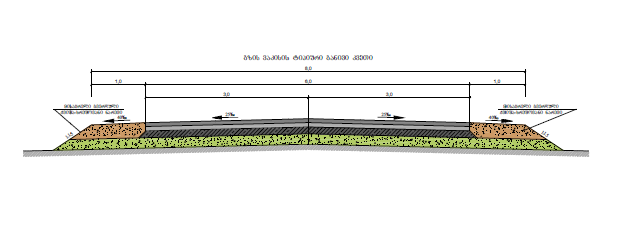 ხიდთან მისასვლელებზე საგზაო სამოსად გათვალისიწნებულია ორფენიანი ასფალტბეტონის საფარი, ჯამურის სისით 13სმ.ხიდისაპროექტო ხიდი ოთხ მალიანია, სქემით 17,0მ+21,0მ+21,0მ+17,0მ. ხიდის მთლიანი სიგრძეა 82,24მ. ხიდის გაბარიტია 9,0მ+2X1,0მ. ხიდი გეგმაში განლაგებულია გზის სწორ მონაკვეთზე და კვეთავს მდინარეს 80– ით . გრძივ პროფილზე ხიდის ქანობია 1,5%. ხიდის სანაპირო ბურჯებად მიღებულია მონოლითური რკინაბეტონის წოლანა, შემოყრილი ტიპის. თითოეული ბურჯი შედგება რიგელ - როსტვერკისგან, საკარადე კედლისგან და ფრთებისგან.  ბურჯები ეფუძნებიან ხიმინჯოვან საძირკვლებს. თიოვეული ხიმინჯოვანი საძირკველი ეწყობა ორ რიგში ჭადრეკულად განლაგებული ხიმინჯისგან, დიამეტრით 1,2მ და სიგრძით 21,0მ. ხიმინჯების ცენტრებს შორის მანძილი ხიდის გრძივი მიმართულებით შეადგენს 1,6მ, ხოლო განივი მიმართულებით 2,4მ.ხიდის შუალედური ბურჯი მონოლითური რკინაბეტონის კონსტრუქცისაა. შუალედური ბურჯი შედგება ტანისგან და რიგელისგან. ბურჯის ტანი შედგება ორი დგარისგან. ბურჯის დგარების  სიმაღლე ცვალებადია. დგარებზე ეწყობა რიგელი სიგანით 1,7მ. შუალედი ბურჯი დაფუძნებულია ხიმინჯოვან საძირკველზე. ხიმინჯები ეწყობა ორ რიგად, თითვეულ რიგში სამი ხიმინჯი დიამეტრით 1,2მ და სიგრძით 21,0მ. ხიმინჯების ცენტრებს შორის მანძილი ხიდის გრძივი მიმართულებით შეადგენს 2,4მ, ხოლო განივი მიმართულებით 2,4მ. ხიმინჯები გაერთიანებულია მონოლითური რკინაბეტონის როსტვერკით, სისქით 1,5მ.ხიდის სავლი ნაწილის სიგანეა 9,0მ. სავალი ნაწილი შედგება ორი სამოძრაო ზოლისგან, თითვეული სიგანით 3,5მ და უსაფრთხოების ზოლებისგან, სავალი ნაწილის ორივე მხარეს, თითვეული სიგანით 0,5მ. სავალი ნაწილის ორივე მხარეს გათვალისწინებულია 1,0მ – ანი სიგანის ტროტიარების მოწყობა. ტროტუარები სავალი ნაწილისგან გამოყოფილია ლითონის ზღუდარებით, სიმაღლით 0,75მ. ტროტუარებზე გათვალისწინებულია ლითონის მოაჯირების მოწყობა, სიმაღლით 1,1მ. ხიდის სავალი ნაწილის ფარგლებში გათვალსწინებულია მონოლითური ბეტონით ორქანობიანი წყლის ასარინებელი სამკუთხედის მოწყობა, ქანობით 2,5%. სავლი ნაწილის სამოსად მიღებულია ორფენიანი ასფალტბეტონის საფარი, ჯამური სისქით 11სმ. ხიდზე გათვალისიწნებულია წყლის არინება ორგანიზირებული წესით. მალის ნაშენზე ეწყობა წყალმიმღები ძაბრები. ძაბრებიდან მილების საშუალებით წყალი გაედინება ხიდის მიმდებარედ მოწყობილ სპეციალურ სალექარებში. მალის ნაშენზე ეწყობა სადეფორმაციო ნაკერები. რადგან სახიდე გადასასვლელი ოთხ მალიანია და ჭრილი სისტემის სადეფორმაციო ნაკერები ეწყობა ყველა ბურჯებზე, მათ შოის სანაპირო ბურჯებზეც. ხიდის და მისასვლელების შეუღლების ფარგლებში გათვალისწინებულია ანაკრეფი კონსტრუქციის რკინაბეტონის გადასასვლელი ფილების მოწყობა, სიგრძით 6,0მ. გათვალისწინებულია ხიდთან მისასვლელი კონუსების გამაგრება,  გაბიონის ლეიბებით, სისიქით 0,3მ.    ხიდის ძირითადი ტექნიკური პარამეტრები წარმოდგენილია ქვემოთ მოცემულ ცხრილში.მშენებლობის ეტაპები მშენებლობა გათვალისწინებულია გზაზე მოძრაობის შეუწყვეტლად. ხიდის მშენებლობისთვის, პირველ ეტაპზე საპროექტო მონაკვეთიდან მოძრაობა გადაერთვება არსებულ საგზაო ქსელზე. შესაბამისად დროებითი ასაქცევი გზის მოწყობის საჭიროება არ არსებობს. შემდგომ ეტაპზე ხდება არსებული ხიდის სრული დემონტაჟი და მის ადგილას ახალი ხიდის მოწობა. მშებებლობის დასრულების შემდეგ მოძრაობა გადმოერთვება ახალ სახიდე გადასასვლელზე.ინფორმაცია მიწის ნაკვეთებზე საკადასტრო მონაცემების მიხედვით საპროექტო ხიდის მიმდებარედ დარეგისტრირებული ნაკვეთები არ დაფიქსირებულა. III ვარიანტი სახიდე გადასასვლელის მიხედვით არ ხდება ახალი ტერიტორიების დაკავება.ინფორმაცია სპეციფიურ პირობებზესაპროექტო მონაკვეთის მიმდებარედ დაფიქსირებულია საინჟინრო კომუნიკაციები. ხიდის მისასვლელის მხრიდან, ზუგდიდის მხარეს მოწყობილია წყლის ჭა, საიდანაც ხდბა წყლის განაწილება. საჭიროა აღნიშნული ჭის გადატანა და მილების თავიდან დაერთება. საპროექტო ხიდის მშენებლობის დასრულების შემდეგ, უნდა მოხდეს სუფელ ლახუმალში ჩასასვლელი გზის შეერთბა შიდასახელმწიფოებრივი მნიშვნელობის ზუგდიდი - ჯვარი - მესტია - ლასდილის საავტომობილო გზასთან.* წარმოდგენილი ვარიანტებდან რეკომნდაცია ეძლევა ვარიანტ I-ს რადგან სხვა ვარიანტებთან შედარებით უფრო ეკონომიურია და მშებლობისათვის ნაკლებ ვადებს მოითხოვს.2.4 მშენებლობის პროცესში შემოვლითი გზაკვლევის ამ ეტაპზე განხილული  იქნა დროებით ასაქცევ გზად საპროექტო ტერიტორიის ფარგლებში	არსებული გზების გამოყენების შესაძლებლობა.  ადგილზე შესწავლილი იქნა საპროექტო უბანთან მიმდებარე სიტუაცია	და არსებული  ადგილობრივი გზების მდგომარეობა. შესწავლის	შედეგად	დადგინდა,	რომ	საპროექტო უბანს არ გააჩნია ალტერნატუული  ასაქცევი  საშუალება.  ასაქცევ  გზებად  განხილულ  იქნა  სოფელ ლახამულას  შიდა  საუბნო  გზები.  გზების  და  ქუჩების  ადგილზე  დათვალიერების შედეგად დადგინა, რომ გადასასვლელი. სოფელში  არ  არსებობს  მდინარე  ლახამულაზე  სახიდე2.5 სამშენებლო   ბანაკი და სანაყაროებისამშენებლო ბანაკის ტერიტორიის შერჩევისას გათვალისწინებული იქნება ისეთი რეკომენდაციები როგორიც არის: ბანაკის მოწყობა სამშენებლო უბნების სიახლოვეს, ადვილად მისადგომ ტერიტორიაზე; ხელსაყრელი უნდა იყოს რელიეფი და საინჟინრო-გეოლოგიური პირობები; მნიშვნელოვანია მცენარეული საფარის თვალსაზრისით ნაკლებად ღირებული ტერიტორიის გამოყენება; ხმაურის და ემისიების წყაროები მოსახლეობიდან შეძლებისდაგვარად მაქსიმალურ მანძილზე უნდა განთავსდეს და ა.შ. ანალოგიური რეკომენდაციების გათვალისწინებაა საჭირო ფუჭი ქანების სანაყარო ტერიტორიების შერჩევისას. მნიშვნელოვანია, რომ ადგილმდებარეობის რთული რელიეფის პირობების გათვალისწინებით სამშენებლო ბანაკების და სანაყაროების მოსაწყობად მისაღები ტერიტორიების ფართო არჩევანი არ არსებობს რადგან არსებული ტერიტორიების უმრავსელობა კერძო მესაკუთრეების სარგებლობაშია. დროებითი სამშენებლო ინფრასტრუქტურის მოსაწყობი ტერიტორიის ფართობი დაზუსტდება შემდგომი კვლევების ფარგლებში. იგი შესაძლებელია გამოყენებული იქნეს როგორც ბანაკის მოსაწყობად, ასევე ნაწილობრივ ფუჭი ქანების დასაწყობებისთვის, სამშენებლო ბანაკის და ფუჭი ქანების განთავსების ადგილი დაზუსტდება გარემოზე ზემოქმედების შეფასების ანგარიშის მომზადების შემდეგ ეტაპზე.2.6	წყალმომარაგება-წყალარინებასაპროექტო სახიდე გადასასვლელის მშენებლობის პროცესში წყლის გამოყენება მოხდება სასმელ- სამეურნეო დანიშნულებით, ასევე სავარაუდოდ სხვადასხვა სამშენებლო მასალების დასამზადებლად.რეგიონში სასმელ-სამეურნეო დანიშნულების წყლების მომარაგების ძირითად წყაროებია არტეზიული ჭები და ჭაბურღილები. ბანაკებზე მოეწყობა შესაბამისი ტევადობის მქონე სამარაგო რეზერვუარები. შესაძლებელია ცალკეულ უბნების წყლით მომარაგებისთვის გამოყენებული იქნეს ავტოცისტერნები. ტექნიკური წყლის აღება ძირითადად მოხდება დერეფნის სიახლოვეს გამავალი ზედაპირული წყლის ობიექტებიდან. წყალარინებისთვის გათვალისწინებული უნდა იყოს შესაბამისი ინფრასტრუქტურა, კერძოდ: ტექნიკური ჩამდინარე წყლებისთვის მოეწყობა სალექარები და საჭიროების შემთხვევაში უფრო რთული სისტემის გამწმენდი ნაგებობები. სამეურნეო-ფეკალური წყლები დაიცლება საასენიზაციო ორმოებში ან გამოყენებული იქნება გადასატანი საპირფარეშოები. დაგროვილი ფეკალური წყლები გატანილი იქნება სპეცავტომობილების საშუალებით და უტილიზაცია გაუკეთდება უახლოეს საკანალიზაციო სისტემებში (სავარაუდოდ ქ. ხაშური).2.7	გზის მოწყობის სამუშაოებიუშუალოდ სახიდე გადასასვლელის სამშენებლო პროცესი მოიცავს სხვადასხვა ტიპის საქმიანობას, კერძოდ:მიწის სამუშაოებს;ვაკისის მოწყობის უბნებზე ინერტული მასალის შემოტანას სატვირთო მანქანებით, ფენების პროფილირებას ვაკისის ფორმირებისთვის და დატკეპნას;გრუნტის მოჭრის უბნებზე - მიწის მოხსნას საჭირო ნიშნულამდე და დატკეპნას მძიმე ტექნიკით;ზედაპირული ფენის მოწყობის შემდეგ (მასალა: ქვიშა, ასფალტი, ღორღი, ბეტონი ან სხვა) გზის მოწყობას და მარკირების უზრუნველყოფას;ლანდშაფტის ჰარმონიზაციას /რეკულტივაციას.3	ზოგადი ინფორმაცია გარემოზე შესაძლო ზემოქმედების და მისი სახეების შესახებპროექტი განხორციელების სხვადასხვა ეტაპზე გავლენას მოახდენს ბუნებრივ და სოციალურ გარემოზე. სკოპინგის ანგარიშში მოცემულია მოსალოდნელი ზემოქმედებების მოკლე აღწერა. ზემოქმედებების დეტალური შესწავლა მოხდება გზშ-ის ფარგლებში. ზემოქმედების შესამცირებლად რეკომენდებული ღონისძიებები წარმოდგენილი იქნება გარემოსდაცვით და სოციალურ მენეჯმენტის და მონიტორინგის გეგმაში, რომელიც დეტალური გზშ-ს ნაწილს წარმოადგენს. მოსამზადებელ, მშენებლობის და ექსპლოატაციის ეტაპებზე მოსალოდნელი  და  გარემოზე ზემოქმედების შეფასებისას დეტალურად შესწავლილი იქნება შემდეგი საკითხები.პროექტის ადგილმდებარეობიდან და მასშტაბებიდან გამომდინარე ტრანსსასაზღვრო ზემოქმედება მოსალოდნელი არ არის. შესაბამისად გარემოზე ზემოქმედების შეფასებისას ეს საკითხი არ განიხილება. 3.1 ემისიები ატმოსფეროში, ხმაური და ვიბრაციამიწის სამუშაოების, ტექნიკის/სატრანსპორტო საშუალებების გადაადგილების და მუშაობისას ადგილი ექნება ხმაურის, ვიბრაციის და ატმოსფერულ ჰაერში მტვრის და წვის პროდუქტების გავრცელებას.მშენებლობის ეტაპზე ზემოქმედების შემცირება და კონტროლი შესაძლებელი იქნება სამუშაოს სწორი დაგეგმვის და შემარბილებელი ღონისძიებების გატარებით. რაც სხვა ქმედებებთან ერად გულისხმობს: ვიბრაციის დონის შესამცირებლად, საჭიროების შემთხვევაში, შესაძლებელია თხრილების მოწყობა წყაროს და რეცეპტორს შორის. მოსახლეობის უკმაყოფილების/პრობლემების ასაცილებლად, იმ უბნებზე, სადაც სავარაუდოდ ვიბრაცია შეიძლება ყურადსაღები იყოს, სამუშაოს დაწყებამდე საჭირო იქნება ზემოქმედების ზონაში არსებული საკუთრების/სახლების დათვალიერება არსებული მდგომარეობის დასაფიქსირებლად. (მშენებელი კონტრაქტორის მიერ შესასრულებელი სამუშაო) ხმაურთან, ვიბრაციასთან, ემისებთან და სხვა საკითხებთან დაკავშირებული პრობლემების დროული დაფიქსირების და შესაძლებლობისდაგვარად რეაგირებისთვის მოსახლეობა ინფორმირებული იქნება ე.წ. გასაჩივრების მექანიზმის შესახებ, რომლის საშუალებითაც მას შესაძლებლობა ექნება აცნობოს მშენებელს/პროექტის განმახორციელებელს პრობლემის შესახებ და ‘მიიღოს’ შესაბამისი რეაგირება. წინასწარი შეფასებით, მოსამზადებელ და მშენებლობის ეტაპზე ზემოქმედება ლოკალური, მოკლევადიანი და მცირე/საშუალო სიდიდის იქნება (ადგილმდებარეობის მიხედვით).სახიდე გადასასვლელის ექსპლოატაციისას ზემოქმედება გამოწვეული იქნება სატრანსპორტო ნაკადით. კლიმატის ცვლილება პროექტირებისას მხედველობაში იქნა მიღებული კლიმატის ცვლილების გავლენა საპროექტო ინფრასტრუქტურაზე. საკითხი შესაძლებლობისდაგვარად უფრო დეტალურად იქნება განხილული გზშ-ს ანგარიშში.ზემოქმედების წყაროები, ზემოქმედების დახასიათება და გზშ-ს ეტაპზე ჩასატარებელი სამუშაოწინასამშენებლო და სამშენებლო სამუშაოების ეტაპზე, ტექნიკის/სატრანსპორტო საშუალებების გადაადგილების და მუშაობისას ადგილი ექნება ატმოსფერულ ჰაერში მტვრის და წვის პროდუქტების  გავრცელებას.  ექსპლოატაციის ეტაპზე ჰაერის ხარისხზე ზემოქმედების წყარო გზაზე მოძრავი  ტრანსპორტი იქნება. ჰაერის ხარისხზე ზემოქმედება ასევე მოხდება გზის და ინფრასტრუქტურის შეკეთებისას. ტექმომსახურება-რემონტის დროს ზემოქმედების ხასიათი მშენებლობის ეტაპზე მოსალოდნელის ანალოგიური იქნება, ზემოქმედების ხანგრძლივობა და სიდიდე დამოკიდებული იქნება ჩასატარებელი სამუშაოს ტიპზე, უბნის ადგილმდებარეობაზე, სამუშაოს წარმოების მეთოდზე და ხანგრძლივობაზე. გზშ-ს ანგარიშის ეტაპზე სამშენებლო სამუშაოების წარმოებისას მოსალოდნელი ემისიები (მტვერი, გამონაბოლქვი) შეფასდება სენსიტიურ რეცეპტორებზე ზემოქმედების თვალსაზრისით.დაშვებული სიდიდეების გადაჭარბების შემთხვევაში, შემუშავდება ზემოქმედების შემცირების ღონისძიებები. ყველა შემთხვევაში, სამშენებლო ემისიების შესამცირებლად  გამოყენებული იქნება სტანდარტული საუკეთესო პრაქტიკის მიდგომა და ჰაერის ხარისხის მონიტორინგი.შემარბილებელი ღონისძიებების მონახაზი  მოსამზადებელ და მშენებლობის ეტაპზე ზემოქმედების შემცირება/კონტროლი შესაძლებელი იქნება სამუშაოს სწორი დაგეგმვის და ისეთი შემარბილებელი ღონისძიებების გატარებით, როგორიცაა:   -სატრანსპორტო საშუალებების ტექნიკური გამართულობის კონტროლი; -მასალის ტრანსპორტირებისას და დასახლებული უბნების მახლობლად/ დასახლებულ ზონაში გადაადგილების ოპტიმალური სიჩქარეების დაცვა; -ჩართული ძრავით ტექნიკის ‘უსაქმოდ’ დატოვების აკრძალვა; -ნაყოფიერი ნიადაგის, გრუნტის და ფხვიერი მასალის გაფანტვისგან დაცვა; -ფხვიერო ტვირთების გადატანისას - ტვირთის გადახურვა (გაფანტვისგან დასაცავად); -მასალის შემოტანის სწორი დაგეგმვა ქარისმიერი ეროზიის შედეგად ჰაერის ხარისხზე ზემოქმედების სესამცირებლად; -სატრანსპორტო ნაკადის მართვის გეგმის მოთხოვნების დაცვა; -გადმოტვირთვისას მასალის დიდი სიმაღლიდან ჩამოყრის აკრძალვა, მტვრის ემისიის შესამცირებლად; -საჭიროების შემთხვევაში ტერიტორიის მორწყვა; -მინიტორინგის წარმოება, და საჭიროების შემთხვევაში დამატებითო შემარბილებელი ღონისძიებების შემუშავება. ექსპლოატაციის ეტაპზე ჰაერის ხარისხზე ზემოქმედების შემცირების შემარბილებელი  ღონისძიებების განსაზღვრა რთულია. ერთადერთ ქმედებად მოძრაობის სიჩქარის ზღვრის დაწესება და მისი დაცვის კონტროლი  შეიძლება განვიხილოთ. გრძელვადიან პერსპექტივაში, ევროკავშირთან ასოცირების პროცესში გამკაცრდება მოთხოვნები მანქანების ასაკის/გამართულობის და საწვავის ხარისხის მიმართ. ამიტომ მომავალში, გზის ექსპლოატაციისას, ჰაერის ხარისხზე ზეგავლენის დონე შეიძლება ნაკლები აღმოჩნდეს მოდელირების შედეგად მიღებულთან შედარებით.   წინასწარი შეფასებით, ჰაერის ხარისხზე ზემოქმედების ალბათობა საშუალო ან დაბალია დაგეგმილი სამშენებლო სამუშაოების სპეციფიკის მიხედვით, ზემოქმედება  მოკლევადიანი, ლოკალური და შექცევადი იქნება.  საკითხი დაზუსტდება დეტალური გზშ-ს მომზადების პროცესში.3.2 კლიმატისახიდე გადასასვლელის ბურჯების  განლაგების რაიონის კლიმატური პირობები მოცემულია უახლოესი მეტეოროლოგიური სადგურების (ლახამულა, ბეჩო) მონაცემების მიხედვით.ჰაერის საშუალო წლიური ტემპერატურაა +6.50ჩ; ყველაზე ცივი თვის – იანვრის საშუალო თვიური ტემპერატურაა _4.70 C; ყველაზე ცხელის ივლისის კი +17.20C; ტემპერატურის აბსოლუტური მინიმუმია _35.00C; აბსოლუტური მაქსიმუმი კი +38.00C;ჰაერის საშუალი წლიური ფარდობითი ტენიანობაა 75%;  ყველაზე ცივი თვის (იანვრის)  80% (საშუალო), ივლისში კი 71%. აბსოლუტური მინიმუმი  68% (მაისი), აბსოლუტური მაქსიმუმი (დეკემბერი, იანვარი) 78%. ქარის საშუალო წლიური სიჩქარე არის –1.0 მ/წმ. გაბატონებული მიმართულების ქარებია:  ჩრდილოეთის 30%-ანი,  ჩრდილო-აღმოსავლეთის 16%-ანი, სამხრეთ-დასავლეთის 28%-ანი და დასავლეთის 19%-ანი განმეორებათობით. მოსალოდნელი მაქსიმალური სიჩქარე: წელიწადში ერთხელ – 14.0 მ/წმ, 10 წელიწადში  ერთხელ – 19.0 მ/წმ, 20 წელიწადში ერთხელ – 20.0 მ/წმ. ქარის წნევა 5 წელიწადში ერთხელ – 0.17 კპა, 15 წელიწადში ერთხელ 0.23 კპა. შტილიანი დღეების რაოდენობა შეადგენს 60%.  ნალექების საშუალო წლიური რაოდენობაა – 51019 მმ. ნალექების დღეღამური მაქსიმუმია – 103 მმ.თოვლის საფარიანი დღეების რაოდენობაა – 109. თოვლის საფარის წონაა 1.45 კპა. ნიადაგის ჩაყინვის სიღრმე თიხებისა და Dთიხნარებისათვის არის 90 სმ, წვრილი და მტვრისებური ქვიშის და თიხაქვიშებისათვის 108 სმ, მსხვილი და საშუალო სიმსხვილის და ხრეშისებური ქვიშებისათვის 111 სმ და მსხილნატეხოვანი გრუნტებისათვის 135 სმ.3.2 გეოლოგიურ გარემოს ფონური მონაცემებიგეოტექტონიკური თვალსაზრისით რაიონი მიეკუთვნება დიდი კავკასიონის ნაოჭა სისტემის სამხრეთ ფერდის ჩხალთა-ლაილაშის ზონის ჩხალთის ქვეზონას. ლითოლოგიურად ის აგებულია ქვედა იურული ასაკის (I2) ფიქლებით, რომლებიც გადაფარულია ალუვიურ-დელუვიურ-პროლუვიური წარმოშობის ნალექებით.ნორმატიული დოკუმენტის  `სეისმომედეგი მშენებლობა~ (პნ01.01-09) მიხედვით რაიონი მიეკუთვნება მიწისძვრების 9 ბალიან ზონას.საქართველოს საინჟინრო-გეოლოგიური დარაიონების მიხედვით საკვლევი რაიონი მიეკუთვნება დიდი კავკასიონის სამხრეთ ფერდის ნაოჭა სისტემის საინჟინრო-გეოლოგიური ოლქის ქვედა და შუა იურული ასაკის (I1-I2) კლდოვანი ფიქლებრივი ქანების საინჟინრო-გეოლოგიურ რაიონს.      საქართველოს ჰიდროგეოლოგიური დარაიონების მიხედვით საკვლევი რაიონი მიეკუთვნება დიდი კავკასიონის სამხრეთ ფერდის ნაოჭა სისტემის წყალწნევიანი სისტემების ჰიდროგეოლოგიური ოლქის სვანეთის ნაპრალოვანი წყალწნევიანი სისტემების ჰიდროგეოლოგიურ რაიონს. გეოტექნიკური პირობები/სადიდე გადასასვლელის ბურჯების განლაგების  ქვეშ  გავრცელებული გრუნტების დახასიათება სახიდე გადასასვლელთან ჩატარებული გეოტექნიკური და ლაბორატორიული გამოკვლევების მონაცემების საფუძველზე გამოიყოფა შემდეგი ფენები – საინჟინრო-გეოლოგიური ელემენტები (სგე):სგე 1 _ ნაყარი _ კენჭი და ხრეში, თიხიანი ქვიშის შემავსებლით, მცირედტენიანი. დაფიქსირებულია ორ ჭაბურღილში (ჭაბ.#1 და #2) სიმძლავრე მერყეობს 0.3-1.50 მ-ის ფარგლებში. გრუნტის ძირითადი ფიზიკურ-მექანიკური თვისებების მახასიათებლების მნიშვნელობები ასეთია: მოცულობითი წონა ρ=1.75გ/სმ3; პირობითი საანგარიშო წინააღმდეგობა ღ0=1.8 კგ/სმ2; შინაგანი ხახუნის კუთხე φ=40.00; შეჭიდულობა ჩ=0.09 კგ/სმ2; დეფორმაციის მოდული E=400 კგ/სმ2; პუნქტი  დამუშავების სირთულის მიხედვით _ პ_6/ა, კატეგორია II. ამ ფენის გამოყენება ფუნდამენტების საფუძვლად მიზანშეწონილი არ არის. სგე 2 _ ნაყარი _ ღორღი და ხვინჭა, მცირე ზომის ლოდების (15%მ-დე) ჩანართებით, თიხნარის შემავსებლით, მცირედტენიანი. დაფიქსირებულია ერთ ჭაბურღილში (ჭაბ.#1). სიმძლავრე 1.10მ. გრუნტის ძირითადი ფიზიკურ-მექანიკური თვისებების მახასიათებლების მნიშვნელობები ასეთია: მოცულობითი წონა ρ=1.95გ/სმ3; პირობითი საანგარიშო წინააღმდეგობა ღ0=2.0 კგ/სმ2; შინაგანი ხახუნის კუთხე φ=42.00; შეჭიდულობა ჩ=0.10 კგ/სმ2; დეფორმაციის მოდული E=450 კგ/სმ2; პუნქტი  დამუშავების სირთულის მიხედვით _ პ_39/ბ, კატეგორია III. ამ ფენის გამოყენება ფუნდამენტების საფუძვლად მიზანშეწონილი არ არის.  სგე 3 _ ხვინჭა (40-45%) და ღორღი (20-30%), ლოდების ჩანართებით (10-15%) და თიხნარის შემავსებლით,  Gმცირედტენიანი. დაფიქსირებულია სამივე ჭაბურღილში. სიმძლავრე დაძიებულ სიღრმემდე მერყეობს 8.20-10.00 მ-ის ფარგლებში. გრუნტის ძირითადი ფიზიკურ-მექანიკური თვისებების მახასიათებლების მნიშვნელობები ასეთია: მოცულობითი წონა ρ=1.95 გ/სმ3; პირობითი საანგარიშო წინააღმდეგობა ღ0=4.0 კგ/სმ2; შინაგანი ხახუნის კუთხე φ=42.00; შეჭიდულობა ჩ=0.12 კგ/სმ2; დეფორმაციის მოდული E=500 კგ/სმ2; ფრაქციის საშუალო დიამეტრი დსაშ.=69.0მმ. პუნქტი  დამუშავების სირთულის მიხედვით _ პ_39/ბ, კატეგორია III. ამ ფენის გამოყენება ფუნდამენტების საფუძვლად მიზანშეწონილია ნებისმიერი  ტიპის ფუნდამენტებისთვის.სადიდე გადასასვლელის მოწყობის ადგილის გეოტექნიკური პირობების აღწერაგრუნტის წყალი არცერთ ჭაბურღილში არ გამოვლინდა.სახიდე გადასასვლელის განლაგების რაიონის სეისმურობა არის 9 ბალი. რადგან აქ გავრცელებული გრუნტები სეისმური თვისებების მიხედვით არის II კატეგორიის, ამიტომ უბნის სეისმურობაც იქნება 9 ბალი. სახიფათო გეოდინამიკური პროცესები არ ფიქსირდება.  გეოტექნიკური პირობების სირთულის მიხედვით არის II კატეგორიის.     დასკვნები და რეკომენდაციებისაქართველოს გეომორფოლოგიური დარაიონების სქემატური რუქის მიხედვით  საკვლევი რაიონი მიეკუთვნება ბზიფის, კოდორის და ენგურის გასწვრივი ხეობების იზოკლინალური სტრუქტურის ქედების გლაციალურ-ეროზიულ რელიეფს.  გეოტექტონიკური თვალსაზრისით რაიონი მიეკუთვნება დიდი კავკასიონის ნაოჭა სისტემის სამხრეთ ფერდის ჩხალთა-ლაილაშის ზონის ჩხალთის ქვეზონას. საქართველოს საინჟინრო-გეოლოგიური დარაიონების მიხედვით საკვლევი რაიონი მიეკუთვნება დიდი კავკასიონის სამხრეთ ფერდის ნაოჭა სისტემის საინჟინრო-გეოლოგიური ოლქის ქვედა და შუა იურული ასაკის (I1-I2) კლდოვანი ფიქლებრივი ქანებისსაინჟინრო-გეოლოგიურ რაიონს. საქართველოს ჰიდროგეოლოგიური დარაიონების მიხედვით საკვლევი რაიონი მიეკუთვნება დიდი კავკასიონის სამხრეთ ფერდის ნაოჭა სისტემის წყალწნევიანი სისტემების ჰიდროგეოლოგიური ოლქის სვანეთის ნაპრალოვანი წყალწნევიანი სისტემების ჰიდროგეოლოგიურ რაიონს. სახიდე გადასასვლელის მოწყობის განლაგების უბნის სეისმურობა შეადგენს 9 ბალს.სახიფათო გეოდინამიკური პროცესები არ  ფიქსირდება. გეოტექნიკური პირობების სირთულის მიხედვით სახიდე გადასასვლელის მოწყობის განლაგების რაიონი არის II კატეგორიის.ბურჯების ფუნდამენტების საფუძვლად შერჩეულ უნდა იქნას სგე სგე 3-ის გრუნტი.  3.3 წყლის გარემოზე ზემოქმედება ჰიდროლოგიური თვალსაზრისით მდ.ლახამულას ხევი მიეკუთვნება მშრალი ხევების კატეგორიას, რომელიც ხასიათდება პერიოდული წლის შევსებით. საპროექტო მონაკვეთის ფარგლებში მდინარე ლახამულას კალაპოტი კანალიზირებულია მონოლითური რკინაბეტონის არხით. არხი აგრეთვე იცავს ხევის ნაპირებს და ფსკერს ეროზიისგან. აღნიშნული ჰიდროტექნიკური ნაგებობა განხორციელებულია შესაბამისი ჰიდროლოგიური ანგარიშების საფუძველზე. სახიდე გადასასვლელის პროექტირებისას გათვალისწინებულია მდინარე ლახამულას კალაპოტში მოწყობილი მონოლითური რკინაბეტონის არხის პარამეტრები, რაც გულისხმობს ხევის ჰიდროლოგიური რეჟიმის დაცვას.ზემოქმედება ზედაპირულ წყალზე ზემოქმედება ჩვეულებრივ დაკავშირებულია სამშენებლო ბანაკის (ჩამდინარე წყლები, ნარჩენი, მასალა, მათ შორის ქიმიური  და/ამ საწვავ საპოხი ნივთიერებები), არასათანადო მართვასთან. ექსპლუატაციისას წყლის გარემოზე ზემოქმედების საკითხი დაკავშირებულია ზედაპირული ჩამონადენის მდინარეში მოხვედრასთან, დრენაჟის და გამწმენდი სისტემის გამართულ მუშაობასთან,  ნარჩენების (ნაგვის) მართვის პრაქტიკასთან. ძირითადი შესაძლო ზემოქმედება წყალზე ავტომაგისტრალის ფუნქციონირების დროს იქნება: მოსილვა და წყლების დაბინძურების მძიმე ლითონებითა და ნავთობის ნახშირწყალბადებით (დაბინძურების წყარო - ზედაპირული ჩამონადენი. ავარიული დაღვრა); დაბინძურება ნარჩენებით; გრუნტის წყლის დაბინძურება ზედაპირული წყლის დაბინძურების შედეგად; წყლის დაბინძურება ზამთრის პერიოდში (მარილის.  სილის და ასევე სხვა პროდუქტების გამოყენება. რომელიც წყლის ხარისხს საფრთხის ქვეშ აყენებს); წყლის დაბინძურება გზის შეკეთების/ტექნიკური სამუშაოების დროს მასალის და ნარჩენების არასათანადო მართვის და სამუშაოების წარმოების მიღებული პრაქტიკის უგულვებელყოფის შემთხვევაში.   ჩამონარეცხ წყალში დამაბინძურებლების კონცენტრაციის შემცირება წყაროზე შეუძლებელია. ის დამოკიდებულია მანქანების ტექნიკური გამართულობის ხარისხზე, საწვავის ხარისხზე და ა.შ. ჩამონადენით გამოწვეული ზემოქმედება ზედაპირულ წყალზე შეიძლება გარკვეულწილად შემცირდეს გზისპირა მცენარეული საფარით, სადრენაჟე არხების და გამწმენდების მოწყობით, გზის მოწესრიგება-დასუფთავებით. საკითხი დეტალურად იქნება შესწავლილი გზშ-ის პროცესში. განხილული და დახასიათებული იქნება ყველა ის საქმიანობა, რომლის დროსაც მოსალოდნელია ჩამდინარე წყლების წარმოქმნა, შეფასდება გრუნტის და ზედაპირული წყლის დაბინძურების რისკი.  შემარბილებელი ღონისძიებების მონახაზი  მოსამზადებელ და მშენებლობის ეტაპზე წყლის გარემოზე ზემოქედების  შემცირება/კონტროლი შესაძლებელი იქნება სამუშაოს სწორი დაგეგმვის და ისეთი შემარბილებელი ღონისძიებების გატარებით, როგორიცაა:   ტექნიკის და მასალის განთავსების ადგილები მოწყობა წყლის ობიექტებიდან  მოშორებით;  სპეციალიზებულ კომერციულ ობიექტებზე მანქანების ტექმომსახურების და საწვავით შევსებისთვის პრიორიტეტის მინიჭება. თუ ეს შესაძლებელი არ არის უნდა მოეწყოს მყარსაფარიანი უბანი მეორადი შემოღობვით ტექმომსახურების დროს შემთხვევითი დაღვრის ლოკალიზაციის და შეკავებისთვის. საწვავის დროებითი ავზის ტერიტორიაზე განთავსების საჭიროების შემთხვევაში- მისი განთავსება მდინარის კალაპოტიდან არანაკლებ 50 მ მანძილზე. [ავზი აღჭურვილი უნდ აიყოს ე.წ. მეორადი შემოღობვით - მოთავსდება ბეტონის საფარიან სათავსში (ავზში) დაღვრის გავრცელების თავიდან ასაცილებლად. ავზს საშუალება ექნება დაიტიოს რეზერვუარის 110% ტოლი მოცულობის სითხე]; საწვავის/ზეთის შემთხვევითი დაღვრის დაუყოვნებლივ გაწმენდა აბსორბენტის გამოყენებით;  დაუმუშავებელი ჩამდინარე წყლების ზედაპირული წყლის ობიექტში ჩაშვების აკრძალვა;   ტერიტორიაზე მანქანენის რეცხვის აკრძალვა; ტექნიკის რეგულარულად შემოწმდება ჟონვის დასადგენად. ტერიტორიაზე დაზიანებული ტექნიკური საშუალებების/მანქანების დაშვება აკრძალვა;  მასალები და ნარჩენები განთავსდება და სათანადო მართვა გაფანტვის და გარემოს დაბინძურების თავიდან ასაცილებლად;    ზედაპირული ჩამონადენის დაბინძურების თავიდან ასაცილებლად გზის საფარის მოწყობის სამუშაოები შესრულდება მხოლოდ მშრალ ამინდში;  ღია გრუნტის უბნებზე ეროზიის კონტროლის საშუალებების გამოყენება;  ეროზიის/მოსილვის თავიდან ასაცილებლად მცენარეული საფარის მაქსიმალური შენარჩუნება; წყლის, ნარჩენების და მასალის მართვა მომზადებული და შეთანხმებული შესაბამისი გეგმების სრული დაცვით; ტექნიკის გამართულობის, ჩამდინარე წყლის ხარისხის და ეროზიის საწინააღმდეგო ღონისძიებების ეფექტურობის მონიტორინგი. გზის ექსპლუატაციის ფაზისთვის ჩამდინარე წყლების არინების და გაწმენდის პირობები გათვალისწინებული იქნება პროექტში.  ექსპლოატაციის ეტაპზე გასათვალისწინებელია სამშენებლო სამუშაოების ეტაპზე განსაზღვრული შემარბილებელი ქმედებები;   სარემონტო სამუშაოების სათანადო დაგეგმვა. განსაკუთრებით მდინარის მახლობლად/მდინარეში მუშაობისას;   სამშენებლო მასალით და ნარჩენებით დაბინძურების რისკი შემცირდება სამშენებლო სამუშაოების ეტაპისთვის განსაზღვრული შემარბილებელი ღონისძიებების გატარებით;  გზის და გზისპირა ზოლის დასუფთავება (ნაგვის გატანა).როგორც უკვე აღინიშნა, გრძელვადიან პერსპექტივაში, ევროკავშირთან ასოცირების რეკომენდაციების გათვალისწინებით სატრანსპორტო საშუალებების ასაკთან და ტექნიკური მდგომარეობის დაკავშირებული რეგულაციების გამკაცრების და საწვავის ხარისხის გაუმჯობესების შედეგად. შემცირდება გზიდან/ხიდიდან ჩამონადენი წყლის დაბინძურების „ხარისხი‟, და შესაბამისად,  გარემოზე ზემოქმედების დონეც.  წინასწარი შეფასებით, ზედაპირულ და გრუნტის წყლებზე ზემოქმედების ალბათობა საშუალო იქნება.საკითხი დაზუსტდება დეტალური გზშ-ს მომზადების პროცესში3.4 ზემოქმედება ნიადაგზე, დაბინძურების რისკებინიადაგის მთავარი პრობლემაა  ნიადაგის სხვადასხვა ნივთიერებებით დაბინძურება. ერთი მხრივ, ამის მიზეზია მინდორსაცავი და ქარსაცავი ზოლების მოშლა და სარწყავი სისტემების გაუმართაობა, ხოლო მეორე მხრივ, ქარისმიერი ეროზია.ნაყოფიერი ფენის დაზიანება-ეროზიის ყველაზე მაღალი რისკები არსებობს მიწის სამუშაოების შესრულებისას და სამშენებლო ობიექტის მიდებარედ მძიმე ტექნიკის გადაადგილებისას. აღნიშნულის შედეგად მოსალოდნელია ნიადაგის დატკეპნა, ეროზია და მისი ნაყოფიერების გაუარესება. ასეთი სახის ზემოქმედებების შემცირების ყველაზე მნიშვნელოვანი ღონისძიებაა სამუშაო ზონაში ნაყოფიერი ფენის წინასწარ მოხსნა და სათანადოდ შენახვა, მათ შემდგომ გამოყენებამდე. მოხსნილი ნიადაგოვანი საფარი დასაწყობდება წინასწარ შერჩეულ ადგილებში, წყლის და ქარის ზემოქმედებისგან შეძლებისდაგვარად დაცულ ადგილებში. სამუშაოების დასრულების შემდგომ ნიადაგი გამოყენებული იქნება გზის განაპირა ზოლების სარეკულტივაციო სამუშაოებში.ნიადაგის ხარისხობრივი მდგომარეობის გაუარესების რისკები დაკავშირებულია გაუთვალისწინებელ შემთხვევებთან (მაგალითად: საპროექტო ტერიტორიებზე მოქმედი ტექნიკიდან, სატრანსპორტო საშუალებებიდან, სამარაგო რეზერვუარებიდან ან სხვა დანადგარ- მექანიზმებიდან ნავთობპროდუქტების დაღვრა/გაჟონვა; საშიში ნივთიერებების არასწორი მოხმარება და დაღვრა; მშენებლობის პროცესში მოხსნილი ნიადაგის ნაყოფიერი ფენის არასწორი მართვა; ჩამდინარე წყლების არასწორი მართვა და ა.შ.).საერთო ჯამში ნიადაგის ნაყოფიერებაზე და ხარისხობრივ მდგომარეობაზე ზემოქმედების რისკები შეიძლება შეფასდეს, როგორც საშუალო მნიშვნელობის. ნარჩენი ზემოქმედების მნიშვნელობა დამოკიდებული იქნება გარემოსდაცვითი მენეჯმენტის გეგმის შესრულების ხარისხზე.რაც შეეხება ექსპლუატაციის ეტაპს - ნიადაგის ნაყოფიერი ფენის განადგურება და სტაბილურობის დარღვევა მოსალოდნელი არ არის. გზის  ხიდის ექსპლუატაცია, ჩვეულებრივ დაკავშირებულია გზისპირა ზოლში წარმოდგენილი ნიადაგის დაბინძურებასთან მძიმე ლითონებით. დაბინძურების მეორე მიზეზად გზისპირა ნაგავი შეიძლება ჩაითვალოს.შემარბილებელი ღონისძიებების მონახაზი  მოსამზადებელ და მშენებლობის ეტაპზე წყლის გარემოზე ზემოქედების  შემცირება/კონტროლი შესაძლებელი იქნება სამუშაოს სწორი დაგეგმვის და ისეთი შემარბილებელი ღონისძიებების გატარებით, როგორიცაა:   მცენარეული საფარის მაქსიმალური შენარჩუნება; ნაყოფიერი ნიადაგის ფენის დაკარგვის პრევენციის მიზნით ნაყოფიერი ფენის  მოხსნა(სადაც ეს შესაძლებელია) და განთავსდება დროებით ნაყარში ტერიტორიის რეკულტივაციისას ხელახლა გამოყენებამდე; ნაყოფიერი ნიადაგის ფენის ხარისხის შენარჩუნებისთვის ნაყოფიერი ნიადაგის ქვენიადაგისგან განცალკევებით დასაწყობება, მათი შერევის თავიდან ასაცილებლად;. ნაყოფიერი ნიადაგი მოიხსნა-დასაწყობებისას მოქმედი ნორმების დაცვა;  ყრილები განთავსდება ეროზიისგან და წარეცხვისგან მათი დაცვის საჭიროების გათვალისწინებით; ნაყარის უსაფრთხო ქანობის და სიმაღლის მოთხოვნების დაცვის უზრუნველყოფა და  ზედაპირული ჩამონადენისგან დაცვა (წყლის არინება);  წყალზე ზემქმედების შემცირების ღონისძიებების მათ შორის ეროზიის თავიდან აცილების, მანქანების ტექნიკური გამართულობის, დაღვრაზე რეაგირების და სხვა, შესრულება; ტერიტორიის სისუფთავის შენარჩუნება და ნარჩენების მართვა შესაბამისი შეთანხმებული გეგმის (ნარჩენების მართვის გეგმა) შესაბამისად;  სამუშაოს წარმოებისას მონიტორინგის (ეროზიის, ნიადაგის ხარისხის - საჭიროების შემთხვევაში) წარმოება.ექსპლოატაციის ეტაპზე გასათვალისწინებელია სამშენებლო სამუშაოების ეტაპზე განსაზღვრული შემარბილებელი ქმედებები:  სადრენაჟე სისტემის მომსახურება და გაწმენდა ნიადაგზე ზემოქმედების და წყლის შეტბორვა-დაჭაობების თავიდან ასაცილებლად; გზის და მიმდებარე ტერიტორიის დასუფთავება;  სარემონტო სამუშაოების წარმოებისას - სამშენებლო სამუშაოების ეტაპზე განსაზღვრული შემარბილებელი ღონისძიებების გატარება.   გზშ-ს ეტაპზე გაიწერება ნიადაგის ხარისხის და სტაბილურობის დაცვის ქმედებები. განისაზღვრება სამუშაოების წარმოების პროცესში მონიტორინგის საჭიროება. საჭიროების შემთხვევაში გაწერილი იქნება ნიადაგის ზედაპირული ფენის მოხსნადასაწყობების სამუშაოები და პირობები. წინასწარი შეფასებით, ნიადაგზე ზემოქმედების ალბათობა საშუალო ან დაბალი იქნება.საკითხი დაზუსტდება დეტალური გზშ-ს მომზადების პროცესში.  3.5 ზემოქმედება ბუნებრივ გარემოზეპროექტის სხვადასხვა ეტაპზე ადგილი ექნება ზემოქმედებას ბიოლოგიურ გარემოზე (მცენარეულ საფარზე, ხმელეთის და წყლის ცხოველთა სამყაროზე). მცენარეული საფარი/ფლორაგავლენა მცენარეულ საფარზე  დაკავშირებულია: გასხვისების ზოლში მცენარეული საფარის მოცილებასთან;ნიადაგის დატკეპნასთან და დაბინძურებასთან - რამაც შეიძლება დააზიანოს არსებული მცენარეული საფარი და ხელი შეუშალოს მის/ახლის ზრდას; მიწის ზედაპირის ხელოვნური საფარით შეცვლასთან - რის შედეგადაც იკარგება მცენარეული საფარისთვის „ხელმისაწვდომი‟ ფართობები; ინვაზიური სახეობების გავრცელებასთან;მცენარეული საფარის მოხსნის შედეგად ეროზიული პროცესების წარმოქმნასთან. რომლის შედეგადაც შესაძლებელია მოხდეს მიმდებარე ტერიტორიის მცენარეული საფარის დაზიანება (რელიეფის გათვალისწინებით ამ ზემოქმედების რისკი მინიმალურია).  ფაუნამშენებლობის გავლენა ფაუნაზე ზოგადად მოიცავს:მცენარეული საფარის მოცილების შედეგად თავშესაფრის დაკარგვას; საგზაო ავარიებით გამოწვეულ ცხოველთა დაღუპვას; ღია თხრილების გამო ღამის საათებში ცხოველთა დაშავების რისკს;შეშფოთებას და სტრესს მომატებული ხმაურის და ტერიტორიაზე ხალხის და ტექნიკის არსებობის გამო;  ღამის საათებში სინათლით შესაძლო „დაბინძურებით‟ გამოწვეულ შეშფოთებას; წყლის სიმღვრივის მომატებით/დაბინძურებით (მდინარის გადაკვეთებში) გამოწვეულ ზემოქმედებას წყლის ბინადრებზე; წყლის დაბინძურების რისკს მდინარის კალაპოტის მახლობლად ან კალაპოტში მუშაობისას; დაღვრილი საწვავის/ზეთის, ნარჩენების არასათანადო მართვის შედეგად დაბინძურებული ნიადაგითა და/ან წყლით გამოწვეულ არაპირდაპირ ზემოქმედებას. ნიადაგის დატკეპნის, გზის საფარის მოწყობისას მიწის ზედაპირის „დახურვის“ გამო პოტენციურ ზემოქმედებას უხერხელმოებზე (ჭიაყელებზე);ბრაკონიერობის შემთხვევების ზრდას.  შესაძლებელია არაპირდაპირი ზემოქმედება ცხოველთა სამყაროზე საკვებ ბაზაზე პროექტის ზემოქმედების შედეგად. აქ იგულისხმება მტვრის გავლენა მცენარეულ საფარზე. მცენარეული საფარის მოხსნისას საკვების ხელმისაწვდომობის შეზღუდვა.  შემარბილებელი ღონისძიებების მონახაზი  მოსამზადებელ და მშენებლობის ეტაპზე მცენარეულ საფარზე ზემოქედების  შემცირება/კონტროლი შესაძლებელი იქნება სამუშაოს სწორი დაგეგმვის და ისეთი შემარბილებელი ღონისძიებების გატარებით, როგორიცაა:  მისასვლელი გზების, მანქანა/დანადგარების სადგომების,  საზღვრების მკაცრი დაცვა; გადაადგილების დადგენილი მარშრუტიდან გადახვევის აკრძალვა; მცენარეული საფარის მაქსიმალური შენარჩუნება; ნარჩენების მართვა - ტერიტორიის რეგულარული დასუფთავება, ნარჩენების მართვა ტიპის და კლასის შესაბამისად;  დარღვეული ტერიტორიების რეკულტივაცია სამუშაოების დასრულების შემდეგ; წყალზე და ნიადაგზე ზემოქმედების შემარბილებელი ღონისძიებების;სამუშაოებოს წარმოების დროს მონიტორინგის წარმოება. ფაუნაზე ზემოქმედების შესარბილებლად ექსპლოატაციის ეტაპზე გასათვალისწინებელია: მცენარეული საფარზე, წყალზე, ნიადაგზე ზემოქმედების შემარბილებელი ღონისძიებების გატარება; მანქანის სიგნალის აკრძალვა (გარდა უსაფრთხოებისთვის აუცილებელი შემთხვევებისა) ცხოველთა შეშფოთების თავიდან ასაცილებლად; მოსამზადებელ ეტაპზე და მშენებლობის დროს ზემოქმედების დერეფანში  ფრინველების ბუდეების აღმოჩენის შემთხვევაში მათი ფრთხილად გადატანა  სათნადო ჰაბიტატში. სამუშაოს დაგეგმვის და წარმოებისას ცხოველთა (თევზის ჩათვლით) სამყაროსთვის სენსიტირური პერიოდების გათვალისწინება;წყლისა და წყალზე დამოკიდებულ სახეობებზე შესაძლო ზემოქმედების კონტროლის მიზნით, ზემოქმედების თავიდან აცილებასა და საჭიროების შემთხვევაში საკომპენსაციო  ღონისძიებების განსასაზღვრად  მოკლევადიანი (მშენებლობის პერიოდით შემოსაზღვრული) მონიტორინგის წარმოება;  3.6 ვიზუალურ-ლანდშაფტური ცვლილებამიმდებარე დასახლებული პუნქტების მოსახლეობისთვის და მგზავრებისთვის ჩვეული ხედის გარკვეული ცვლილებები მოსალოდნელია სამშენებლო ტექნიკის და ტრანსპორტის გადაადგილების, სამშენებლო ბანაკებზე დროებითი ობიექტების განთავსების და ინერტული მასალების ყრილების მოწყობის შედეგად.ზემოქმედების შემცირებისთვის საჭირო იქნება სტანდარტული შემარბილებელი ღონისძიებების გატარება, რაშიც იგულისხმება: ბანაკებისთვის და სანაყაროებისთვის ისეთი ადგილების შერჩევა, რომელიც ნაკლებად შესამჩნევი იქნება, ნარჩენების სათანადო მართვა და სამუშაო უბნებზე სანიტარული პირობების დაცვა და ა.შ. სამუშაოების დასრულების შემდგომ მოხდება შემთხვევით დაზიანებული უბნების აღდგენა და რეკულტივაცია.ექსპლუატაციის ეტაპზე ვიზუალური ზემოქმედების ძირითად წყაროს საავტომობილო ტრანსპორტის გადაადგილება წარმოადგენს. თუმცა აქვე უნდა აღინიშნოს რომ საპროექტო ხიდი მდებარეობს უკვე არსებულ ავტომაგისტრალზე, შესაბამისად აღნიშნული ზემოქმედებით გამოწვეული ნეგატიური გავლენა მოსალოდნელი არ არის.3.7  ნარჩენებისახიდე გადასასვლელის მშენებლობის  დროს წარმოქმნილი ნარჩენებიდან აღსანიშნავია საყოფაცხოვრებო ნარჩენები. სამუშაოებზე დასაქმებული პერსონალის რაოდენობა იქნება დაახლოებთ 15 ადამიანი. თუ გავითვალისწინებთ, რომ ერთ მომუშავეზე წლის განმავლობაში მოსალოდნელია  დაახლოებით 0.73 მ3 საყოფაცხოვრებო ნარჩენების წარმოქმნა, მოსალოდნელი საყოფაცხოვრებო ნარჩენების რაოდენობა დაახლოებით იქნება 15x0.73მ3=10.95 მ3/წელ. საყოფაცხოვრებო ნარჩენები შეგროვდება სამშენებლო ბაზების ტერიტორიაზე, სპეციალურ კონტეინერებში. დაგროვების შესაბამისად საყოფაცხოვრებო ნარჩენები გატანილი იქნება  ადგილობრივი მუნიციპალიტეტის ნაგავსაყრელზე.  გზშ-ს შემდგომ ეტაპზე დაგეგმილია ნარჩენების მართვის გეგმის მომზადება, სადაც გაიწერება მოსალოდნელი ნარჩენების რაოდენობა სახეობების მიხედვით, მათი ტრანსპორტირების და საბოლოო განთავსების/გადამუშავების პირობები.3.8 ზემოქმედება სოციალურ-ეკონომიკურ გარემოზეპროექტის განხორციელების შედეგად სოციალურ-ეკონიმიკურ გარემოზე ზემოქმედება მოსალოდნელია შემდეგი მიმართულებებით:სოფლის მეურნეობაზე მოსალოდნელი ზემოქმედება;სატრანსპორტო გადაადგილების შეფერხება და რესურსებზე ხელმისაწვდომობის შეზღუდვა;ადგილობრივ ინფრასტრუქტურაზე მოსალოდნელი ზემოქმედება;ადამიანის ჯანმრთელობა და უსაფრთხოება;დადებითი ზემოქმედება: დასაქმება, სატრანსპორტო ინფრასტრუქტურის გაუმჯობესება და თანმდევი ეკონომიკური სარგებელი.3.9	საგზაო ნიშნები, მონიშვნა, მოძრაობის უსაფრთხოების ღონისძიებანი და გზის სხვა კუთვნილებანისაგზაო ნიშნები და მონიშვნანიშნებით და მარკირებით აღჭურვის შესახებ გზის სტანდარტები გადმოღებულია საბჭოთა დროიდან და ახლოსაა ნიშნებითა და მარკირებით აღჭურვის შესახებ საერთაშორისო სტანდარტებთან. ის უნდა ემორჩილებოდეს ეროვნულ სტანდარტებს და სწორად იქნეს გამოყენებული  საპროექტო ხიდის მთელ მონაკვეთზე.ამრეკლავი მასალების გამოყენება (საღებავები, ნიშნები და რეფლექტორები) მკაცრადაა რეკომენდებული.საგზაო ნიშნების განთავსება უნდა განხორციელდეს სახსტ 10807-78–ის მიხედვით, რომელიც საქართველოშია მიღებული.მისასვლელ გზას და ხიდს უნდა ჰქონდეს ცენტრის ხაზი გზის მთელ სიგრძეზე. მონიშვნა უნდა განხორციელდეს სახსტ 13508-74–ის მიხედვით.მიერთებები და გადაკვეთებისაპროექტო მონაკვეთზე მიერთებები ძირითადად არ არის აღჭურვილი მოძრაობის რეგულაციის სისტემებით, ასევე არ აქვს მონიშვნა და საგზაო ნიშნები. საჭიროა ასეთი მიერთებების აღჭურვა შესაბამისი საგზაო ნიშნებით და მონიშვნებით, უსაფრთხოების დონის ასამაღლებლად.მშენებლობის  დაწყებამდე კონტრაქტორი შეადგენს სამუშაოთა წარმოების პროექტს. ყველა მასალა, ნახევარფაბრიკატი და კონსტრუქცია უნდა შეესაბამებოდეს მათ მოთხოვნებს და ჰქონდეთ სათანადო სერთიფიკატი.სამშენებლო სამუშაოები უნდა შესრულდეს შემდეგი თანმიმდევრობით;    _   მოსამზადებელი სამუშაოები;     _   მედროშის დაყენება    _   მიწის სამუშაოები;    _   ხელოვნური ნაგებობები:    _   საგზაო სამოსი;    _   საგზაო ნიშნები და მონიშვნა;მშენებელი ორგანიზაცია პასუხისმგებელია და ვალდებულია სამუშაოთა წარმოებაზე შრომის უსაფრთხოებისა და საწარმოო სანიტარიის სრული დაცვით.3.10  ადამიანის ჯანმრთელობა და უსაფრთხოებამშენებლობის დროს, როგორც წესი, მნიშვნელოვანი რაოდენობის სამუშაო ძალისა და აღჭურვილობის მობილიზებაა საჭირო. შესაბამისად, ძალიან მნიშვნელოვანია სათანადო საცხოვრებელი, სანიტარული და ჯანმრთელობის დაცვისთვის საჭირო პირობების შექმნა გზის მშენებლობაზე დასაქმებული ადამიანებისთვის.როგორც ბანაკში, ისე დამხმარე ობიექტებზე უზრუნველყოფილი უნდა იყოს ყველა სახის საყოფაცხოვრებო ინფრასტრუქტურის (საწარმოო ეზო, სასაწყობე მეურნეობები, გარაჟები და ტექნიკის სარემონტო უბნები და სხვ.) წყალმომარაგებისა და სანიტარული უზრუნველყოფა სრულად უნდა შეესაბამებოდეს არსებულ ჯანდაცვისა და უსაფრთხოების მოთხოვნებს.როგორც ცნობილია, მშენებლობის პროექტები ადგილობრივ მოსახლეობაზე პოტენციური ზემოქმედების თვალსაზრისით მაღალი რისკის შემცველია. პროექტების განხორციელების პროცესში ხშირია სამუშაო ბანაკში ან მის სიახლოვეს მცხოვრებ მშენებლობაში გადამდები დაავადებების გავრცელების ფაქტები. აღნიშნული საკითხები გათვალისწინებული უნდა იქნას მშენებელი კონტრაქტორის მიერ და შესაბამისად უნდა გატარდეს ქმედითი ღონისძიებები, მათ შორის უბედური შემთხვევების რისკების შესამცირებლად.3.11 დასაქმებამოსალოდნელია დადებითი ზემოქმედება დასაქმების კუთხით, კერძოდ საგზაო სამუშაოების დროს საჭირო გახდება მუშახელის ჩართვა როგორც პირდაპირი, ისე არაპირდაპირი გზით. დასაქმებულთა ნაწილი ადგილობრივი მოსახლეობა იქნება. არაპირდაპირი ჩართულობა უშუალოდაა დაკავშირებული მომსახურების სფეროსთან. პროექტის განხორციელება ხელს შეუწყობს რეგიონში ვაჭრობისა და ზოგადად, მომსახურების სფეროს განვითარებას.პროექტზე დასაქმებული იქნება 10-დან 15 ადამიანამდე   მშენებლობაში დასაქმებულთა შორის დიდი წილი იქნება ადგილობრივი მოსახლეობა.3.12 ისტორიულ-არქეოლოგიურ ძეგლებზე ზემოქმედების რისკებიწინასწარი შესწავლით საპროექტო სახიდე გადასასვლელის გავლენის ზონაში ხილული კულტურული მემკვიდრეობის ძეგლები არ ფიქსირდება. მშენებლობის პროცესი პრაქტიკულად არ ითვალისწინებს ისეთი მეთოდების გამოყენებას, რომლის გამოც რაიმე სახის ნეგატიური ზემოქმედება შორ მანძილზე გავრცელდება (მაგალითად ინტენსიური აფეთქებითი სამუშაოები).კულტურული მემკვიდრეობისა და არქეოლოგიური თვალსაზრისით უხილავ (მიწაში არსებულ) რესურსების გამოვლენა-დაზიანების ალბათობას მნიშვნელოვნად ამცირებს საპროექტო მონაკვეთის ადგილდებარეობა, იგი ძირითადად სასოფლო-სამეურნეო სავარგულებზე გაივლის, სადაც მიწა ინტენსიურად მუშავდება. მიუხედავად აღნიშნულისა, არ უნდა მოხდეს არქეოლოგიური არტეფაქტების შემთხვევითი გამოვლენის სრულად გამორიცხვა და უნდა გატარდეს მიწის ღრმა ფენებში ისტორიული ღირებულების მქონე ნივთების დაზიანების პრევენციული ღონისძიებები: მიწის სამუშაოების წარმოებისას არქეოლოგიური ნივთების შემთხვევითი პოვნისას კონტრაქტორმა დაუყოვნებლივ უნდა შეწყვიტოს ნებისმიერი ფიზიკური საქმიანობა და აღნიშნულის შესახებ აცნობოს საავტომობილო გზების დეპარტამენტს. საავტომობილო გზების დეპარტამენტი აღნიშნულის შესახებ ოპერატიულად აცნობებს კულტურისა და ძეგლთა დაცვის სამინისტროს, რომელიც საერთო პასუხისმგებლობას აიღებს საქმიანობაზე. სამუშაოების განახლება დასაშვებია მხოლოდ კულტურისა და ძეგლთა დაცვის სამინისტროს წერილობითი ნებართვის მიღების შემდეგ.3.13 კუმულაციური ზემოქმედებასაპროექტო სახიდე გადასასვლელის სიახლოვეს ამ ეტაპზე დაგეგმილი სხვა პროექტების შესახებ ინფორმაცია არ არსებობს, ამის გათვალისწინებით კუმულაციური ზემოქმედება მოსალოდნელი არ არის. თუმცა საკითხი უფრო დეტალურ შეფასებას ექვემდებარება გზშ-ს შემდგომ ეტაპზე.3.14 ნარჩენი ზემოქმედებაწინასწარი შეფასებით შეიძლება ითქვას, რომ არცერთი სახის ნარჩენი ზემოქმედება არ იქნება საშუალოზე მაღალი მნიშვნელობის. დაგეგმილი შემარბილებელი ღონისძიებები იქნება ეფექტური და საკომპენსაციო ღონისძიებების გატარების აუცილებლობა მინიმალურია. 4	ინფორმაცია ჩასატარებელი საბაზისო/საძიებო კვლევებისა და გზშ-ის ანგარიშის მომზადებისთვის საჭირო მეთოდების შესახებშემდგომ ეტაპებზე დაგეგმილი კვლევების მიზანი იქნება ძირთადი ანგარიშის (გზშ) შესაბამისობაში მოყვანა გარემოსდაცვითი შეფასების კოდექსის მე-10 მუხლის მოთხოვნებთან. დაგეგმილი კვლევები ითვალისწინებს შერჩეული დერეფნის ბუნებრივი და სოციალური კომპონენტების დეტალურ შესწავლას, ასევე მოპოვებული მასალის კომპიუტერულ დამუშავებას და გარემო ობიექტების (წყალი, ნიადაგი, ჰაერი) ლაბორატორიულ ანალიზებს.მიუხედავად ამისა, ბიოლოგიური ჯგუფის (ბოტანიკოსები, ზოოლოგები) მიერ დეტალური კვლევა ჩატარდება საპროექტო დერეფანში სენსიტიური სახეობების და ჰაბიტატების გამოვლენის და საჭიროების შემთხვევაში დამატებითი შემარბილებელი ღონისძიებების შემუშავების მიზნით. წინასწარი კვლევის შედეგებით შეიძლება ითქვას, რომ საპროექტო დერეფანში ბიომრავალფეროვნების მაღალ სენსიტიური კომპონენტების შეხვედრილობის ალბათობა ძალზედ დაბალია.დაზუსტებული იქნება საქმიანობის განხორციელების პროცესში ემისიების, ხმაურის და ვიბრაციის, ასევე ჩამდინარე წყლების სტაციონალური წყაროების განლაგება და მათი ტექნიკური მახასიათებლები. ამ ინფომრაციის საფუძველზე შეფასებული იქნება მოსალოდნელი ზემოქმედების მასშტაბები და გავრცელების არეალი, რაც საშუალებას მოგვცემს უფრო კონკრეტულად განვსაზღვროთ საჭირო შემარბილებელი ღონისძიებები.გზშ-ს ანგარიშში წარმოდგენილი იქნება დაზუსტებული ინფორმაცია, იმ ნარჩენების სახეების, მახასიათებლებისა და რაოდენობის შესახებ, რომლებიც შესაძლოა წარმოიქმნას მშენებლობისა და ექსპლუატაციის ეტაპებზე, აგრეთვე, საჭიროების შემთხვევაში, ნარჩენების მართვის სფეროში მოქმედი ნორმატიული აქტებით განსაზღვრულ დამატებით ინფორმაცია.როგორც წინასწარი კვლევებით გამოიკვეთა განსაკუთრებული ყურადღების მიქცევას საჭიროებს საპროექტო დერეფანში სოციალურ-ეკონომიკური მდგომარეობის შესწავლა. გზშ-ს ანგარიშში წარმოდგენილი იქნება დერეფანში ჩატარებული სოციალური კვლევის შედეგები და განსახლების სამოქმედო გეგმის ძირითადი ასპექტები.გზშ-ს ანგარიშში ასახული იქნება სკოპინგის ეტაპზე საზოგადოების ინფორმირებისა და მის მიერ წარმოდგენილი მოსაზრებებისა და შენიშვნების შეფასება, ასევე საქართველოს გარემოს დაცვის და სოფლის მეურნეობის სამინისტროს მიერ გაცემული სკოპინგის დასკვნით მოთხოვნილი ინფორმაცია.5	გარემოსდაცვითი მენეჯმენტის და შერბილების ღონისძიებების წინასწარი მონახაზიგმგ-ს შესრულების მნიშვნელოვან და შეიძლება ითქვას აუცილებელ მექანიზმს წარმოადგენს სათანადო გარემოსდაცვითი დოკუმენტების წესრიგში მოყვანა და მუდმივი განახლება. საქმიანობის განმახორციელებელი საქართველოს გარემოს დაცვისა და სოფლის მეურნეობის სამინისტროს წარუდგენს შემდეგ გარემოსდაცვითი დოკუმენტებს:ზედაპირულ წყლებში ჩამდინარე წყლებთან ერთად ჩაშვებულ დამაბინძურებელნივთიერებათა ზღვრულად დასაშვები ჩაშვების (ზდჩ) ნორმების პროექტი (საჭიროების შემთხვევაში);ატმოსფერულ ჰაერში გაფრქვეულ მავნე ნივთიერებათა სტაციონალური წყაროებისინვენტარიზაციის ტექნიკური ანგარიში (საჭიროების შემთხვევაში);ნარჩენების მართვის დეტალური გეგმა;საპროექტო დერეფანში მცენარეული საფარის ტაქსაციის შედეგები;ეკოლოგიური ექსპერტიზის დასკვნით გაცემული სანებართვო პირობებით განსაზღვრული დოკუმენტაცია (აქ შეიძლება იგულისხმებოდეს გარემოსდაცვითი მონიტორინგის ყოველკვარტალური ანგარიშები და სხვ.).თავის მხრივ მშენებელი კონტრაქტორი მშენებლობის დაწყებამდე დამკვეთს (საავტომობილო გზების დეპარტამენტს) წარუდგინოს და შეუთანხმებს შემდეგი სახის დოკუმენტაციას:სატრანსპორტო ნაკადების მართვის გეგმა;ჯანდაცვისა და უსაფრთხოების მართვის გეგმა;ავარიულ სიტუაციებზე რეაგირების გეგმა;მშენებელი აწარმოებს და პრაქტიკაში გამოიყენებს შემდეგი სახის ჩანაწერებს:შესასრულებელი სამუშაოების პროგრამა და გრაფიკი;მშენებლობისთვის საჭირო დანადგარ-მექანიზმების და აღჭურვილობის სია;წამოჭრილ გარემოსდაცვით პრობლემებთან დაკავშირებული ჩანაწერები;ჩანაწერები ნარჩენების მართვის საკითხებთან;ნარჩენების განთავსების ადგილების წერილობითი აღნიშვნები და ადგილობრივი ხელისუფლების მიერ გაცემული ნარჩენების ტრანსპორტირების ინსტრუქციები;ჩანაწერები საჭირო მასალების მარაგებისა და მოხმარების შესახებ;საჩივრების რეგისტრაციის ჟურნალები;ინციდენტების რეგისტრაციის ჟურნალები;ანგარიშები მაკორექტირებელი ღონისძიებების შესახებ;აღჭურვილობის კონტროლის და ტექნიკური მომსახურების ჟურნალები;ჩანაწერები მომსახურე პერსონალის ტრენინგების შესახებ.შემდგომ ცხრილებში მოცემულია წინასწარი გმგ პროექტის თითოეული ეტაპისათვის.5.1	გარემოსდაცვითი მართვის გეგმა - მშენებლობის ორგანიზაციის დაგეგმარების ეტაპი5.2	გარემოსდაცვითი მართვის გეგმა - მშენებლობის ეტაპი5.3	გარემოსდაცვითი მართვის გეგმა - ექსპლუატაციის ეტაპიმონაცემის  დასახელებაგანზომილებამნიშვნელობა123ფართობიკვ.კმ7468,2მოსახლეობაათასი კაცი320,8მთლიანი დამატებითი ღირებულებამლნ. ლარი206,7მთლიანი  დამატებითი  ღირებულება  ერთ სულ  მოსახლეზეაშშ დოლარი2645,9უმუშევრობა%8,6დასაქმებულთა რაოდენობაათასი კაცი175.1დასაქმებულთა რაოდენობა ბიზნესის სექტორშიათასი კაცი28,9დასაქმებულთა საშუალო თვიური ხელფასი ბიზნესის სექტორშილარი662,5ვარიანტი 1ვარიანტი 1ვარიანტი 1maCveneblebimaCveneblebimniSvneloba#121mTliani sigrze (km)0,2522misasvlelebis sigrZe (m)165,63xidis sigrZe (m)86,44saangariSo siCqare (km/sT)505zolebis raodenoba26safaris tipiasfaltbetonis7minmaluri horiz. mrudis radiusi (m)808minimluri amzoneqili mr. radiusi (m)10009minimaluri Cazneqili mr. radiusi (m)150010maqsimaluri qanobi (%)2,5 ვარიანტი 1 ვარიანტი 1 ვარიანტი 1#parametrebimniSvnelobeb1xidis saerTo sigrZe, m86,4 2xidis gabariti8.0m+2X1.0m3xidis sqema4X21,0m4malis naSenis tipianakrebi, winaswar daZabuli tipis rkinabetonis koWebi5koWebis raodenoba, c66burjebis tipiSemoyrili monoliTuri rkinabetonis wolana tipis7saZirkvlis tipiximinjovanivarianti IIvarianti IIvarianti IImaCveneblebimaCveneblebimniSvneloba#121mTliani sigrze (km)0,2592misasvlelebis sigrZe (m)181,763xidis sigrZe (m)77,244saangariSo siCqare (km/sT)605zolebis raodenoba26safaris tipiasfaltbetonis7minmaluri radiusi (m)1208min. amzoneqili mrudis radiusi (m)10009min. Cazneqili mrudis radiusi (m)100010maqsimaluri qanobi (%)1,7varianti IIvarianti IIvarianti II#parametrebimniSvnelobeb1xidis saerTo sigrZe, m77,242xidis gabariti9.0m+2X1.0m3xidis sqema17,0მ+22,0მ+15,0მ+15,0მ.4malis naSenis tipiმონოლოთური რკინაბეტონის ფილოვანი5koWebis raodenoba, c--6burjebis tipimonoliTuri rkinabetonis ara Semoyrili tipis7შუალედი ბურჯების ტიპიმონოლოთური რკინაბეტონის8saZirkvlis tipiximinjovanivarianti IIIvarianti IIIvarianti IIImaCveneblebimaCveneblebimniSvneloba#121mTliani sigrze (km)0,2682misasvlelebis sigrZe (m)183,763xidis sigrZe (m)84,244saangariSo siCqare (km/sT)505zolebis raodenoba26safaris tipiasfaltbetonis7minmaluri radiusi (m)1208minimluri amzoneqili mrudi (m)10009minimaluri Cazneqili mrudi (m)100010maqsimaluri qanobi (%)1,5ვარიანტი IIIვარიანტი IIIვარიანტი III#parametrebimniSvnelobeb1xidis saerTo sigrZe, m84,24 2xidis gabariti9,0m+2X1,0m3xidis sqema17,0მ+21,0მ+21,0მ+17,0მ4malis naSenis tipimonoliTuri rkinabetonis filovani malis naSeni5koWebis raodenoba, c--6burjebis tipimonoliTuri rkinabetonis ara Semoyrili tipis7შუალედური ბურჯებიmonoliTuri rkinabetonis8saZirkvlis tipiximinjovaniატმოსფერულ ჰაერში მავნე ნივთიერებებისგაფრქვევახმაური და ვიბრაციაგეოლოგიურ გარემოზე ზემოქმედებაწყლის გარემოზე ზემოქმედების რისკებიზემოქმედება ნიადაგზე, დაბინძურების რისკებიზემოქმედება მცენარეულ საფარზე და ცხოველთასახეობებზევიზუალურ-ლანდშაფტური ცვლილებაზემოქმედება სოციალურ-ეკონომიკურ გარემოზეისტორიულ-არქეოლოგიური ძეგლებზეზემოქმედების რისკები#პერსონალიგანზომილებარაოდენობა1ობიექტის მენეჯერიცალი12ხიდების ინჟინერიცალი13უსაფრთხოების ინჟინერიცალი14ადგილობრივი მუშა ხელიცალი106ობიექტის დაცვაცალი2ნეგატიური ზემოქმედებაშემარბილებელი ღონისძიებაზედამხედველი ორგანოატმოსფერულ ჰაერში მავნე ნივთიერებათა ემისიები, მტვერის, ხმაურის და ვიბრაციის გავრცელებამომსახურე პერსონალისთვის ტრეინინგების ჩატარება ემისიების, ხმაურის და ვიბრაციის გავრცელების პრევენციულ ღონისძიებებზე;სამშენებლო ბანაკის განთავსებისთვის ადგილის შერჩევა დასახლებული ზონებიდან მოშორებით;ინერტული მასალების დამუშავება (მსხვრევა-დახარისხება) მაქსიმალურადუნდა მოხდეს მოპოვების ადგილას; ემისიების სტაციონალური ობიექტებისთვის ჰაერდაცვითი დოკუმენტაციის შემუშავება და სამინისტროსთან შეთანხმება;საქართველოს საავტომობილ ო გზების დეპარტამენტ იგელოგიური გარემოს სტაბილურობის დარღვევაგრუნტის სანაყაროებისთვის გეოლოგიურად სტაბილური, ნაკლებად დაქანებული ტერიტორიების შერჩევა;სანაყაროების პროექტის მომზადება;     გეოტექტონიკური კვლევების ჩატარება, რომლის სააფუძველზეც განისაზღვრება ეროზიის პრევენციის ღონისძიებები, ჩამოჭრილი ქანობის დახრის კუთხეები და სხვა სახის დაცვის ღონისძიებები.ზემოქმედება წყლის გარემოზემომსახურე პერსონალისთვის ტრეინინგების ჩატარება წყლის რაციონალური გამოყენების და მისი დაბინძრების პრევენციულ ღონისძიებებზე;სამეურნეო-ფეკალური წყლების შეგროვებისთვის უპირატესობა უნდა მიენიჭოს საასენიზაციო ორმოებს და ბიოტუალეტებს. მაქსიმალურად უნდა შეიზღუდოს ზედაპირულ წყლებში ჩამდინარე წყლების ჩაშვება (ასეთ შემთხვევაში წინასწარ უნდა მომზადდეს და სამინისტროსთან შეთანხმდებს ზდჩ-ს ნორმების პროექტი);სამშენებლო ბანაკზე გათვალისწინებული უნდა იყოს წყლის სამარაგო რეზერვუარები, წყლის რესურსების რაციონალური გამოყენების მიზნით;ბანაკე გათვალისწინებული უნდა იყოს დრენაჟის სისტემის მოწყობა.ვიზუალურ- ლანდშაფტური ცვლილებადროებითი სამშენებლო ინფრასტრუქტურის და ნარჩენების დასაწყობების ადგილების შერჩევა დასახლებული ზონებიდან მოშორებით, მაქსიმალურად შეუმჩნეველ ადგილებში;დროებითი სამშენებლო ინფრასტრუქტურის ფერის და დიზაინის შერჩევა გარემოსთან შეხამებულად.ზემოქმედებამიწათმოქმედებაზე,განსახლების სამოქმედო გეგმის მომზადება და კომპენსაციების გაცემა/ ზიანისანაზღაურება. (ასეთის არსებობის შემთხვევაში)კერძო საკუთრებაზე დაბიზნესზეზემოქმედებასატრანსპორტო ნაკადების მართვის გეგმის შემუშავება, სადაცსატრანსპორტოგათვალისწინებული იქნება ადგილობრივი მოსახლეობის ინტერესები.ნაკადებზეარქეოლოგიურ ძეგლებზემომსახურე პერსონალისთვის ტრეინინგების ჩატარება არქეოლოგიურიზემოქმედებაძეგლების შემთხვევითი დაზიანების პრევენციულ ღონისძიებებზე.სამუშაოს ტიპიმდებარეობამოსალოდნელი ნეგატიური ზემოქმედებაშემარბილებელი ღონისძიებაშესრულებაზე პასუხისმგებელიორგანომაკონტროლებელ იმოსამზადებელისამშენებლოატმოსფერულ ჰაერშიემისიების სტაციონალური ობიექტებისმშენებელისაავტომობილოსამუშაოები:ბანაკისმავნე ნივთიერებათააღჭურვა სათანადო აირგამწმენდიკონტრაქტორიგზებისმშენებლობისთვტერიტორიაემისიები და ხმაურისსისტემებით;დეპარტამენტი,ის საჭიროგავრცელებასაჭიროების შემთხვევაში ხმაურდამცავისაქართველოსდროებითიბარიერების მოწყობა ხმაურის წყაროებსა დაგარემოს დაცვისინფრასტრუქტურეცეპტორებს (მოსახლეობა) შორის;და სოფლისრის,ტექნიკურად გამართული სამშენებლომეურნეობისსატრანსპორტოტექნიკის და სატრანსპორტო საშუალებებისსამინისტრო.და სამშენებლოშერჩევა, მათი ტექნიკური მდგომარეობისსაშუალებებისკონტროლი;და დანადგარ-ზედაპირული და    ტექნიკურად გამართული სამშენებლომექანიზმებისგრუნტის წყლების, ტექნიკის და სატრანსპორტო საშუალებებისმობილიზაცია.ნიადაგის დაბინძურებისგამოყენება;რისკები    მანქანა/დანადგარები და პოტენციურადდამაბინძურებელი მასალები განთავსდებაზედაპირული წყლის ობიექტებიდანდაშორებით, ატმოსფერული ნალექებისგანდაცულ ადგილზე;    ბანაკების ტერიტორიის სათანადო სანიაღვრედა წყალარინების სისტემებით აღჭურვამშენებლობის საწყის ეტაპებზე;ბურჯების განთავსების ტერიტორიის სათანადო სანიაღვრე და წყალარინების სისტემებით და სალექარებით აღჭურვა     ნავთობპროდუქტების სამარაგორეზერვუარების პერიმეტრზე შემოზღუდვისმოწყობა ავარიული დაღვრის შემთხვევაშიდამაბინძურებლების გავრცელებისპრევენციისთვის;    აიკრძალოს ნებისმიერი სახის გაუწმენდავიჩამდინარე წყლების მდინარეებში ჩაშვება;     სასაწყობო ადგილების ზედაპირებისწყალგაუმტარი ფენებით მოწყობა;	ჩამდინარე წყლების წარმოქმნის წყაროებისოპერირება ზდჩ-ს პირობებით და შესაბამისიპერიოდული მონიტორინგი.უარყოფითი	დროებითი კონსტრუქციები, მასალები დავიზუალურ-ნარჩენები განთავსდება ვიზუალურილანდშაფტურირეცეპტორებისაგან დაშორებულ დაცვლილებაშეუმჩნეველ ადგილებში;      დროებითი კონსტრუქციების ფერი დადიზაინი შერჩეული იქნება გარემოსთანშეხამებულად.     სამუშაოების დასრულების შემდგომდროებითი კონსტრუქციების დემობილიზაციადა რეკულტივაცია;	სამშენებლო ბანაკებზე და მოედნებზენარჩენების დასაწყობების სათანადოდდაცული ადგილების გამოყოფა.ადგილობრივი   ტექნიკურად გამართული სამშენებლომშენებელისაავტომობილომოსახლეობის დატექნიკის და სატრანსპორტო საშუალებებისკონტრაქტორიგზებისმომსახურე პერსონალისგამოყენება;დეპარტამენტიუსაფრთხოებასთან	ბანაკების პერიმეტრის შემოღობვადაკავშირებულიმშენებლობისა საწყის ეტაპებზე;რისკები	ბანაკების პერიმეტრზე შესაბამისიგამაფრთხილებელი ნიშნების განთავსება;	ტერიტორიის პერიმეტრის დაცვა და უცხოპირების პერიმეტრს შიგნით გადაადგილებისკონტროლი;	მომსახურე პერსონალის ინდივიდუალურიდაცვის საშუალებებით აღჭურვა;	ბანაკების აღჭურვა პირველადი სამედიცინოდახმარების საშუალებებით;	ელექტროუსაფრთხოების დაცვა;	ინციდენტების სააღრიცხვო ჟურნალისწარმოება;	პერსონალის ტრეინინგი მშენებლობის საწყისეტაპებზე;დერეფნისსაპროექტომცენარეული საფარის მოსალოდნელი ზემოქმედება ნაწილობრივმშენებელისაავტომობილოგასუფთავებასაავტომობილოგაჩეხვა, ჰაბიტატისკომპენსირდება რეკულტივაციის დაკონტრაქტორიგზებისმცენარეულიგზის დერეფანიდაკარგვა/ფრაგმენტაციაგამწვანების სამუშაოებით;დეპარტამენტი.საფარისაგან, საპროექტო პერიმეტრის საზღვრების დაცვაშენობა-მცენარეების ზედმეტად დაზიანებისნაგებობებისგან,პრევენციისთვის;და მიწის   გარემოდან წითელი ნუსხის სახეობებისსამუშაოები. აქ(ასეთის არსებობის შემთხვევაში) ამოღება უნდაიგულისხმებამოხდეს საქართველოს კანონის „წითელინიადაგის ზედაწიგნისა და წითელი ნუსხის შესახებფენის მოხსნა.მოთხოვნების შესაბამისად. საუკეთესოტერიტორიისპრაქტიკაა 8 სმ-ზე ნაკლები დიამეტრისტოპოგრაფიულიწითელი ნუსხის სახეობების გადარგვაპირობებისზეგავლენის ზონის გარეთ.მოწესრიგებახმაურის გავრცელება,        ტექნიკურად გამართული სამშენებლომშენებელისაავტომობილო(დატერასება,მტვერის და წვისტექნიკის და სატრანსპორტო საშუალებებისკონტრაქტორიგზებისჭრილების დაპროდუქტების ემისიებიგამოყენება;დეპარტამენტიყრილების      ხმაურიანი სამუშაოების წარმოებამოწყობა)მაქსიმალურად დღის საათებში;საძირკვლების     მანქანების ძრავების მინიმალურ ბრუნზემოწყობა და ა.შ>მუშაობა.ნაყოფიერი ნიადაგის	ნაყოფიერი ნიადაგის მოჭრა და ნიადაგისმშენებელისაავტომობილოდაკარგვა და უბნებისქვედა ფენისაგან და სხვა მასალისგანკონტრაქტორიგზებისდეგრადირებაგანცალკევებით დაგროვება, დახვავება;დეპარტამენტი,      ნაყოფიერი ფენის ნაყარების პერიმეტრზესაქართველოსმოეწყობა წყალამრიდი არხები და დაცულიგარემოს დაცვისიქნება ქარით გაფანტვისაგან;და სოფლის	ნაყოფიერი ფენის ხანგრძლივად შენახვისმეურნეობისშემთხვევაში გათვალისწინებული უნდა იყოსსამინისტრო.მისი მოვლა ხარისხობრივი მდგომარეობისშენარჩუნების მიზნით. აქ იგულისხმებაპერიოდული გაფხვიერება ან ბალახისდათესვა.საშიში გეოდინამიკური	ჩამოჭრილი ფერდობისთვის დახრისმშენებელისაავტომობილოპროცესების განვითარებაშესაბამისი კუთხის მიცემა;კონტრაქტორიგზების	წვიმის წყლების არინება მაღალქანობიანი დადეპარტამენტი,სხვა სენსიტიური უბნების გვერდის ავლით,საქართველოსშესაბამისი წყალსარინი საშუალებების (არხები,გარემოს დაცვისმილები, დროებითი ბერმები, სალექარები)და სოფლისგამოყენებით;მეურნეობის    გრუნტის ნაყარების სათანადო დატკეპნა, რათასამინისტრო.წვიმის დროს არ მოხდეს ფერდობებისჩამოშლა;	ფერდობების დამუშავების შეზღუდვა ანშეჩერება ნალექიან პერიოდებში;	ცალკეულ უბნებზე საჭიროების შემთხვევაშიგამოყენებული იქნება დამატებითი დამცავინაგებობები, რომელთა ადგილმდებარეობა,კონსტრუქციები და გაბარიტებიგანისაზღვრება დეტალური პროექტირებისფარგლებში;	სამუშაოების დასრულების შემდგომდაზიანებული უბნების რეკულტივაცია,ფერდობებზე ბალახის დათესვა და ხე-მცენარეების დარგვა.ეროზია და ესთეტიკური	ნაყოფიერი ნიადაგი და ნიადაგის ქვედა ფენამშენებელისაავტომობილოხედის გაუარესებაზედაპირული წყლის ობიექტებისგანკონტრაქტორიგზებისმოშორებით განთავსდება;დეპარტამენტი	დაუყოვნებლივ მოხდება ადგილების ამოვსება,გამყარება, შემჭიდროება და ზედაპირებისა დადაქანებების მოსწორება, საჭიროებისშემთხვევაში მოხდება დაქანებისსტაბილიზაციის ტექნიკის გამოყენება;	უბნის აღდგენა ნაყოფიერი ნიადაგის მოყრითდა მცენარეული საფარის აღდგენისთვისხელსაყრელი პირობების შექმნით;	ფუჭი გრუნტის დასაწყობება უნდაგანხორციელდეს დატკეპვნით;	მიწაყრილების მდგრადობისთვის ფერდობებისაღდგენა მაქსიმალურად მოკლე დროში.ზედაპირული და	ტექნიკურად გამართული სამშენებლომშენებელისაავტომობილოგრუნტის წყლების,ტექნიკის და სატრანსპორტო საშუალებებისკონტრაქტორიგზებისგრუნტის დაბინძურებისგამოყენება;დეპარტამენტი,რისკები	საწვავის/საპოხი მასალის დაღვრისსაქართველოსშემთხვევაში მოხდება დაღვრილი პროდუქტისგარემოს დაცვისლოკალიზაცია/გაწმენდა უმოკლეს ვადებში;და სოფლის	დანადგარები, რომელთა გამოყენების დროსმეურნეობისარსებობს წყლების დაბინძურების რისკებისამინისტრო.უნდა აღიჭურვოს წვეთშემკრებისაშუალებებით;	მანქანების რეცხვისთვის უპირატესობამიენიჭოს კერძო სამრეცხაოებს;	დროებითი წყალამრიდი არხების გამოყენება;	ორმოების დროული ამოვსება.ცხოველთა დაშავება-	სამუშაო ტერიტორიის საზღვრების დაცვა;მშენებელისაავტომობილოდაზიანება	თხრილების შემოზღუდვა ცხოველების შიგკონტრაქტორიგზებისჩავარდნის და დაშავების თავიდანდეპარტამენტი,ასაცილებლად;საქართველოს	გარემოს (ჰაერი, წყალი, ნიადაგი)გარემოს დაცვისდაბინძურების შერბილების ღონისძიებებისდა სოფლისეფექტურად გატარება;       სამშენებლო სამუშაოების შეზღუდვა იხტიოფაუნის ტოფობის პერიოდის გათვალისწინებითმეურნეობის	მიწის სამუშაოების შესრულება შეზღუდულსამინისტრო.ვადებში. ნარჩენების წარმოქმნა	ნარჩენების მართვა უნდა განხორციელდესმშენებელისაავტომობილოწინასწარ სამინისტროსთან შეთანხმებულიკონტრაქტორიგზებისნარჩენების მართვის გეგმის შესაბამისად;დეპარტამენტი,	საჭიროების შემთხვევაში დამატებით უნდასაქართველოსშემუშავდეს ან ძირითადი დოკუმენტი უნდაგარემოს დაცვისდა სოფლისმოიცავდეს აზბესტშემცველი ნარჩენებისმეურნეობისმართვის გეგმას;სამინისტრო.	სამშენებლო ბანაკებზე გამოყოფილი უნდაიყოს ნარჩენების მართვაზე პასუხისმგებელიპირი;	სახიფათო ნარჩენები უნდა გადაეცეს ამსაქმიანობაზე ნებართვის მქონეკონტრაქტორებს;	სამშენებლო ბანაკებზე მოწყობილიო უნდაიყოს ნარჩენების დასაწყობების სათანადოუბნები, რომებიც დაცული იქნება ქარისგან დაწვიმისგან;არქეოლოგიური	უცხო საგნის პოვნის შემთხვევაში სამუშაოებისმშენებელისაავტომობილოძეგლების შემთხვევითიდაუყოვნებლივ შეჩერება და ინფორმაციისკონტრაქტორიგზებისდაზიანებამიწოდება ტექნიკური ზედამხედველისთვის ანდეპარტამენტი,დამკვეთისთვის;კულტურული	სამუშაოს განახლება მხოლოდ ტექნიკურიმემკვიდრეობისზედამხედველის ან დამკვეთისგანდაცვისფორმალური ინსტრუქციის მიღების შემდეგ.ეროვნულისააგენტოსატრანსპორტოსაჭირო მასალების,ხმაურის გავრცელება,	ტექნიკურად გამართული სატრანსპორტო საშუალებების გამოყენება;	მოძრაობის სიჩქარეების შეზღუდვა;	საზოგადოებრივი გზებით სარგებლობის მაქსიმალურად შეზღუდვა, ალტერნატიული მარშრუტების მოძიება-გამოყენება;მშენებელისაავტომობილოოპერაციებიდროებითიმტვერის და წვის	ტექნიკურად გამართული სატრანსპორტო საშუალებების გამოყენება;	მოძრაობის სიჩქარეების შეზღუდვა;	საზოგადოებრივი გზებით სარგებლობის მაქსიმალურად შეზღუდვა, ალტერნატიული მარშრუტების მოძიება-გამოყენება;კონტრაქტორიგზებისკონსტრუქციების,პროდუქტების ემისიები	ტექნიკურად გამართული სატრანსპორტო საშუალებების გამოყენება;	მოძრაობის სიჩქარეების შეზღუდვა;	საზოგადოებრივი გზებით სარგებლობის მაქსიმალურად შეზღუდვა, ალტერნატიული მარშრუტების მოძიება-გამოყენება;დეპარტამენტიმუშახელის და	ტექნიკურად გამართული სატრანსპორტო საშუალებების გამოყენება;	მოძრაობის სიჩქარეების შეზღუდვა;	საზოგადოებრივი გზებით სარგებლობის მაქსიმალურად შეზღუდვა, ალტერნატიული მარშრუტების მოძიება-გამოყენება;ნარჩენების	ტექნიკურად გამართული სატრანსპორტო საშუალებების გამოყენება;	მოძრაობის სიჩქარეების შეზღუდვა;	საზოგადოებრივი გზებით სარგებლობის მაქსიმალურად შეზღუდვა, ალტერნატიული მარშრუტების მოძიება-გამოყენება;ტრანსპორტიორები	ტექნიკურად გამართული სატრანსპორტო საშუალებების გამოყენება;	მოძრაობის სიჩქარეების შეზღუდვა;	საზოგადოებრივი გზებით სარგებლობის მაქსიმალურად შეზღუდვა, ალტერნატიული მარშრუტების მოძიება-გამოყენება;ს დროს	სამუშაო გზების ზედაპირების მორწყვაგამოყენებულიმშრალი ამინდის პირობებში;გზების დერეფნები.	ადვილად ამტვერებადი მასალებისმათ შორისტრანსპორტირებისას მანქანების ძარისმნიშვნელოვანიასათანადო გადაფარვა;დასახლებული	ინტენსიური სატრანსპორტოპუნქტებისგადაადგილებების შესახებ ადგილობრივისიახლოვესმოსახლეობის ინფორმირება.გამავალიადგილობრივი გზების	საზოგადოებრივი გზებზე მძიმე ტექნიკისმშენებელისაავტომობილომარშრუტები.საფარის დაზიანებაგადაადგილების შეძლებისდაგვარადკონტრაქტორიგზებისსატრანსპორტოშეზღუდვა;დეპარტამენტი,ოპერაციები	გზის ყველა დაზიანებული უბნისადგილობრივიგაგრძელდებამაქსიმალური აღდგენა, რათა ხელმისაწვდომიხელისუფლებამთელიიყოს მოსახლეობისთვის;მშენებლობისსატრანსპორტო	სამუშაო უბანზე მისასვლელი ოპტიმალური -მშენებელისაავტომობილოეტაპზენაკადებისშემოვლითი მარშრუტის შერჩევა;კონტრაქტორიგზებისგადატვირთვა,	საგზაო ნიშნებისა და ბარიერების დამონტაჟებადეპარტამენტი,გადაადგილებისსაჭირო ადგილებში;ადგილობრივიშეზღუდვა	საზოგადოებრივი გზებზე მძიმე ტექნიკისხელისუფლებაგადაადგილების შეძლებისდაგვარადშეზღუდვა;	ინტენსიური გადაადგილებისას მედროშეებისგამოყენება;	დროებითი ასაქცევების მოწყობა;	მოსახლეობისთვის ინფორმაციის მიწოდებაინტენსიური სატრანსპორტო ოპერაციებისწარმოების დროის და პერიოდის შესახებ;მოსახლეობის და	ტექნიკურად გამართული სატრანსპორტომშენებელისაავტომობილომომსახურე პერსონალისსაშუალებების გამოყენება;კონტრაქტორიგზებისუსაფრთხოებასთან	ტრანსპორტის მოძრაობის დასაშვები სიჩქარისდეპარტამენტიდაკავშირებულიდაცვა;რისკები	დასახლებულ პუნქტებში გამავალი გზებითსარგებლობის მინიმუმამდე შეზღუდვა;	გადაადგილების შეზღუდვა სადღესასწაულოდღეებში.სახიდე გადასავლელისსაპროექტონიადაგის და	გზის საფარის დაგება მხოლოდ მშრალმშენებელისაავტომობილოდერეფანიზედაპირული წყლებისამინდებში;კონტრაქტორიგზებისზედაპირისდაბინძურება	გზის საფარის დაგება უნდა მოხდეს შესაბამისიდეპარტამენტი,მოკირწყვლა დაუსაფრთხოების ღონისძიებების დაცვით -საქართველოსმოპირკეთებითიმასალა, ნარჩენები არ უნდა გაიფანტოს და სხვ.გარემოს დაცვისსამუშაოებიდა სოფლისმეურნეობისსამინისტრო.ნარჩენებისნარჩენებისნარჩენების უსისტემო	სამშენებლო და სხვა საჭირო მასალებისმშენებელისაავტომობილომართვადროებითიგავრცელება, გარემოსშემოტანა მხოლოდ საჭირო რაოდენობით;კონტრაქტორიგზებისდასაწყობებისდაბინძურება	ნარჩენების შეძლებისდაგვარად ხელმეორედდეპარტამენტი,უბნები,გამოყენება. მათ შორის ინერტული მასალებისსაქართველოსსატრანსპორტოგამოყენება გზის ვაკისის მოწყობისთვის;გარემოს დაცვისდერეფნები და	ნარჩენების დროებითი განთავსებისათვისდა სოფლისსაბოლოოსასაწყობო ტერიტორიების მოწყობა, მათიმეურნეობისგანთავსებისაღჭურვა შესაბამისი ნიშნებით;სამინისტრო.ტერიტორიები	ნარჩენების მართვისათვის სათანადომომზადების მქონე პერსონალის გამოყოფა;	პერსონალის ინსტრუქტაჟი.სამუშაოს ტიპიმდებარეობამოსალოდნელი ნეგატიური ზემოქმედებაშემარბილებელი ღონისძიებაშესრულებაზე პასუხისმგებელიორგანომაკონტროლებელ ისახიდე გადასასვლელისსახიდე გადასასავლელისნარჩენების გავრცელება;ნავთობპროდუქტების	გზისპირა ზოლის პერიოდული გასუფთავება;წყალგამყვანი არხების და მილების რეგულარულიკონტრაქტორისაავტომობილოოპერირებაგასწვრივგავრცელება.გაწმენდა და შეკეთება, საჭიროებისამებრ.გზებისნორმალურრეჟიმშისაშიში გეოდინამიკური	ფერდობების და სანაპირო ზოლის დამცავიკონტრაქტორიდეპარტამენტი,ნორმალურრეჟიმშიპროცესების განვითარებასაინჟინრო-ნაგებობების გამართულობისდეპარტამენტი,ნორმალურრეჟიმშიმონიტორინგი და პერიოდული შეკეთება;დეპარტამენტი,ნორმალურრეჟიმშისაავარიო რისკები	სახიდე გადასასვლელის აღჭურვა შესაბამისი საგზაო ნიშნებით;კონტრაქტორიდეპარტამენტი,ნორმალურრეჟიმშიდეპარტამენტი,ნორმალურრეჟიმში	სახიდე გადასასვლელის ღამის განათების სისტემითდეპარტამენტი,ნორმალურრეჟიმშიაღჭურვა;დეპარტამენტი,ნორმალურრეჟიმში	სახიდე გადასასვლელის საფარის და სხვადეპარტამენტი,ნორმალურრეჟიმშიშემადგენელი ინფრასტრუქტურის (საგზაოდეპარტამენტი,ნორმალურრეჟიმშინიშნები, გადასასვლელები და სხვ.) ტექნიკურიდეპარტამენტი,ნორმალურრეჟიმშიმდგომარეობის მუდმივი კონტროლი დადეპარტამენტი,ნორმალურრეჟიმშიდაზიანებისთანავე შესაბამისი სარეაბილიტაციოდეპარტამენტი,ნორმალურრეჟიმშისამუშაოების გატარება.დეპარტამენტი,ნორმალურრეჟიმშივიზუალურ-	დერეფნის გასწვრივ გამწვანების ჩატარება;დეპარტამენტი,ნორმალურრეჟიმშილანდშაფტური	მომიჯნავე ტერიტორიების რეკულტივაცია;დეპარტამენტი,ნორმალურრეჟიმშიზემოქმედებადეპარტამენტი,ნორმალურრეჟიმშიჰაბიტატის	შესაბამის ადგილებში გარეული ცხოველებისთვისდეპარტამენტი,ნორმალურრეჟიმშიფრაგმენტაციაგადასასვლელების მოწყობადეპარტამენტი,ნორმალურრეჟიმშიზეგავლენა	შესაბამის ადგილებში შინაური ცხოველებისთვისდეპარტამენტი,ნორმალურრეჟიმშიმეცხოველეობაზე -გადასასვლელების მოწყობადეპარტამენტი,ნორმალურრეჟიმშიგადასარეკი დერეფნისდეპარტამენტი,ნორმალურრეჟიმშიფრაგმენტაციადეპარტამენტი,გეგმიურისახიდე გადასასვლელისგზის საფარის შეკეთება-	გზის საფარის შეკეთება უნდა მოხდეს მშრალკონტრაქტორიდეპარტამენტი,სარემონტო-გასწვრივგამოცვლის დროსამინდში ზედაპირული ჩამონადენისდეპარტამენტი,პროფილაქტიკუდამაბინძურებელიდაბინძურების თავიდან ასაცილებლად.დეპარტამენტი,რი სამუშაოებინივთიერებების     გზის დაზიანებული მონაკვეთების შეკეთებისასდეპარტამენტი,გავრცელება (წყლის,საფარის აღდგენისთვის გამოყენებული მასალისდეპარტამენტი,ნიადაგის დაბინძურება)გაფანტვის თავიდან ასაცილებლად სამუშაოებიდეპარტამენტი,სათანადოდ უნდა დაიგეგმოს.დეპარტამენტი,